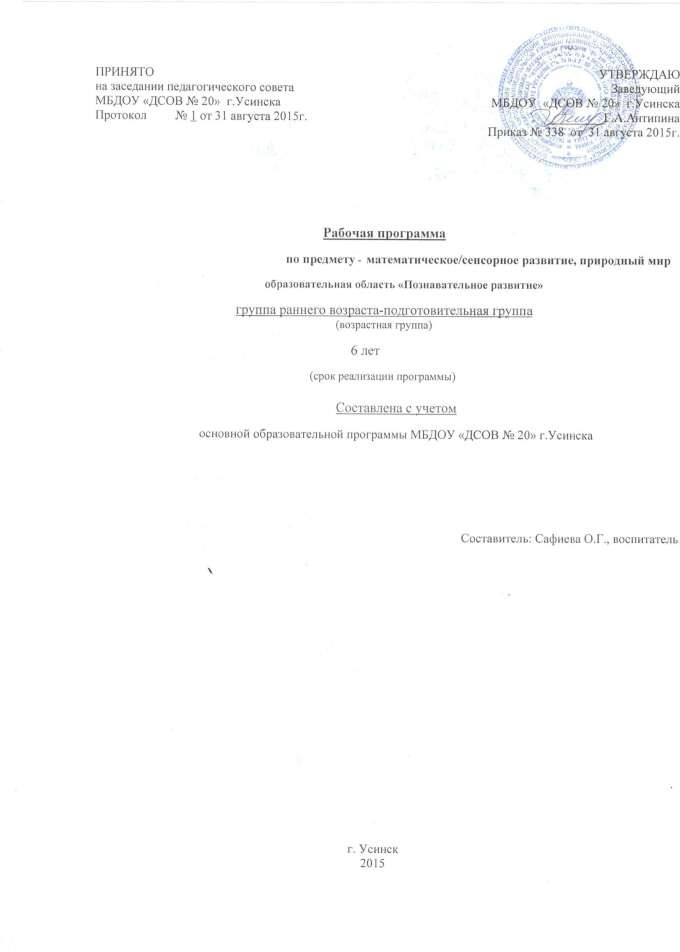 Пояснительная запискаДанная рабочая программа адресована педагогам, работающим по основной образовательной программе МБДОУ «ДСОВ №20» г. Усинска, для организации образовательной деятельности по образовательной области «Познавательное развитие».Познавательное развитие предполагает развитие интересов детей, любознательности и познавательной мотивации; формирование познавательных действий, становление сознания; развитие воображения и творческой активности; формирование первичных представлений о себе, других людях, объектах окружающего мира, о свойствах и отношениях объектов окружающего мира (форме, цвете, размере, материале, звучании, ритме, темпе, количестве, числе, части и целом, пространстве и времени, движении и покое, причинах и следствиях и др.), о малой родине и Отечестве, представлений о социокультурных ценностях нашего народа, об отечественных традициях и праздниках, о планете Земля как общем доме людей, об особенностях ее природы, многообразии стран и народов мира.Рабочая программа составлена на основе основной образовательной программы МБДОУ«ДСОВ № 20» г.Усинска в соответствии с комплексно-тематическим планированием.Второй год жизни.Задачи образовательной деятельности:совершенствовать умения собирать двух- и трехчастные дидактические игрушки; подбирать соответствующие детали-вкладыши; раскладывать предметы по убывающей величине.Учить собирать пирамидку из 2-3 групп колец контрастных размера, а с помощью взрослого собирать пирамидку из 4-5 и более колец разной величины.Формировать элементарные представления о величине, форме, цвете; выполнять задания с ориентировкой на два свойства одновременно - цвет и величину, форму и величину, форму и цвет, используя дидактические и народные игрушки, бытовые предметы; группировать однородные предметы по одному из трех признаков.Развивать практическое экспериментирование.Содержание образовательной деятельности.Продолжается интенсивное ознакомление с окружающим предметным миром. Обогащение его предметно-практической деятельности: развитие интереса к предметам, их свойствам, качествам и способам использования. Появление разнообразных действий с игрушками и предметами быта, а также простейшими орудиями (молоточками, лопатками, грабельками и др.) и способов их применения. На эмоционально-чувственной, ориентировочной основе идет познаниефизических свойств предметов. Освоение прямых и обратных действий, получение первых представлений о количестве (много, мало) - формирование восприятия, мышления, памяти.В сенсорике второй год жизни ребенка условно делится на четыре этапа. От 1 года до 1  года 3 месяцев - проявление разнообразных действий со сборно-разборными игрушками, дидактическими пособиями. Накопление впечатлений о внешних свойствах предметов, расширение чувственного опыта. Овладение самостоятельными действиями с игрушками и предметами, которые направлены на выполнение разного рода заданий - сравнение предметов по одному признаку: по контрастной величине, по форме или цвету. Развитие способности различать внешние признаки предметов и отождествлять по одному из трех (цвету, форме, величине).От 1 года 9 месяцев до 2 лет - усложнение сенсорного развития и содержание деятельности с игрушками и дидактическим материалом. Различение предметов по форме при сборке и раскладывании полых кубов, цилиндров, конусов, полусфер из 2-3 деталей. Понимание ребенком слов, соответствующих промежуточной величине предмета. Выполнение задания с  одновременной ориентировкой на два свойства.Результаты образовательной деятельностиДостижения ребенка («Что нас радует»)уверенно вкладывает плоскостные и объемные фигуры в отверстия соответствующих форм (доски Сегена, сортеры);группирует предметы по цвету (основные), величине (контрастной), форме (шар, куб, призма, цилиндр);умеет расположить предметы в порядке увеличения и уменьшения;успешно выполняет несложное конструирование из кубиков и включает их в игру;активно экспериментирует с предметами, действуя по-разному (стучит, поворачивает, просовывает в отверстие, катает).Вызывает озабоченность и требует совместных усилий педагогов и родителей:ребенок не демонстрирует уверенности в группировке предметов по основным признакам;затрудняется расположить предметы в порядке увеличения и уменьшения;не проявляет активности в разнообразном использовании предметов.Объем образовательной нагрузкиПо действующему СанПиН 2.4.1.3049-13 для детей групп раннего возраста продолжительность НОД составляет 8-10 минут.Количество НОД:в неделю – 1 - математическое/сенсорное развитие, в 2 недели - 1- природный мир;в год – 36 - математическое/сенсорное развитие, 18-природный мир.Тематический план Математическое/сенсорное развитие (группа раннего возраста)(с 1-2 лет)Тематический план Природный мир(группа раннего возраста) (с 1-2 лет)Третий год жизни.Задачи образовательной деятельности.Поддерживать интерес и активные действия детей с предметами, геометрическими телами и фигурами, песком, водой и снегом.Формировать представления о сенсорных свойствах и качествах предметов окружающего мира, развития разных видов детского восприятия: зрительного слухового, осязательного, вкусового, обонятельного.Формировать обследовательские действия в первоначальном виде; учить детей выделять цвет, форму, величину как особые признаки предметов, сопоставлять предметы между собой по этим признакам, используя один предмет в качестве образца, подбирая пары, группы.Поддерживать положительные переживания детей в процессе общения с природой: радость, удивление, любопытство при восприятии природных объектов.Содействовать запоминанию и самостоятельному употреблению детьми слов - названий свойств (цвет, форма, размер) и результатов сравнения по свойству (такой же, не такой, разные, похожий, больше, меньше).Содержание образовательной деятельности.Дети 2-3 лет осваивают простейшие действия, основанные на перестановке предметов, изменении способа расположения, количества, действия переливания, пересыпания. При поддержке взрослого использует простейшие способы обследования; сравнение предметов по свойству, определение сходства - различия. Ребенок подбирает пары, группирует по заданному предметно образцу (по цвету, форме, размеру).Дети осваивают простейшие умения в различении предэталонов (это, как мячик; как платочек). Начинают пользоваться эталонами форм (шар, куб, круг).Различают среди двух-трех большие и маленькие предметы, длинные и короткие, высокие и низкие при условии резких различий.Проявление интереса к количественной стороне множеств предметов. Различение и показ, где один предмет, где много, находят и называют один, два предмета.Освоение цветов спектра, использование в собственной речи некоторых слов-названий цвета, часто без соотнесения с данным цветом.Освоение фигур (круг, квадрат, овал, прямоугольник, треугольник, звезда, крест), подбор по образцу, «опредмечивание фигуры». Различение по величине, сравнивание 3 предметов по величине.В процессе ознакомления с природой малыши узнают: объекты и явления неживой природы, которые доступны ребенку для непосредственного восприятия.Знакомство с животными и растениями, которых можно встретить в ближайшем  природном окружении, а также в детских книжках на иллюстрациях.Общие представления о конкретном животном или растении, отдельных его частях, их характерных признаках, особенностях образа жизни. Освоение отдельных признаков конкретных животных и растений как живых организмов.Получение первичных представлений о себе через взаимодействие с природой.Результаты образовательной деятельности.Достижения ребенка («Что нас радует»):ребенок с интересом и удовольствием действует со взрослым и самостоятельно с предметами, дидактическими игрушками и материалами;успешно выделяет и учитывает цвет, форму, величину, фактуру и другие признаки предметов и явлений при выполнении ряда практических действий;группирует в соответствии с образцом предметы по цвету, форме, величине и другим свойствам при выборе из четырёх разновидностей;активно использует «опредмеченные» слова-названия для обозначения формы;начинает пользоваться общепринятыми словами-названиями цвета, часто еще в отрыве от конкретного предмета (синим он может называть и жёлтый, и зелёный предмет).Вызывает озабоченность и требует совместных усилий педагогов и родителей:ребенок пассивен в играх с предметами разной формы, размера, не пользуется действиями, показывающими увеличение или уменьшение, сопоставление, сравнение. Выполняет аналогичное только в совместной с взрослым игре;в основном раскладывает, перекладывает предметы безрезультатно, словами, обозначающими название форм, размеров, чисел не пользуется;у ребенка отсутствует интерес к действиям с предметами и дидактическими игрушками как вместе со взрослым, так и самостоятельно;малыш неспособен найти по образцу такой же предмет, составить группу из предметов по свойству;ребенка отсутствует стремление учитывать свойства предметов в продуктивной деятельности;малыш не понимает слов, обозначающих основные свойства и результаты сравнения предметов по свойству;равнодушен к природным объектам;ребенка недостаточно развиты обследовательские умения и поисковые действия.По действующему СанПиН 2.4.1.3049-13 для детей групп раннего возраста продолжительность НОД составляет 8-10 минут.Количество НОД:в неделю – 1 - математическое/сенсорное развитие, в 2 недели - 1- природный мир;в год – 36 - математическое/сенсорное развитие, 18-природный мир.Тематический план Математическое/сенсорное развитие (группа раннего возраста)(с 2-3 лет)Тематический план Мир природы(группа раннего возраста) (с 2-3 лет)Четвертый год жизни. Младшая группа. Задачи образовательной деятельности.Поддерживать детское любопытство и развивать интерес детей к совместному со взрослым и самостоятельному познанию (наблюдать, обследовать, экспериментировать с разнообразными материалами).Развивать познавательные и речевые умения по выявлению свойств, качеств и отношений объектов окружающего мира (предметного, природного, социального), способы обследования предметов (погладить, надавить, понюхать, прокатить, попробовать на вкус, обвести пальцем контур).Формировать представления о сенсорных эталонах: цветах спектра, геометрических фигурах, отношениях по величине и поддерживать использование их в самостоятельной деятельности (наблюдении, игре-экспериментировании, развивающих и дидактических играх и других видах деятельности).Обогащать представления об объектах ближайшего окружения и поддерживать стремление отражать их в разных продуктах детской деятельности.Развивать представления детей о взрослых и сверстниках, особенностях их внешнего вида, о делах и добрых поступках людей, о семье и родственных отношениях.Расширять представления детей о детском саде и его ближайшем окружении.Содержание образовательной деятельности. Развитие сенсорной культуры.Различение цветов спектра – красный, оранжевый, желтый, зеленый, синий, фиолетовый, черный, белый, освоение 2-4 слов, обозначающих цвет.Узнавание, обследование осязательно-двигательным способом и название некоторых фигур (круг, квадрат, овал, прямоугольник, треугольник, звезда, крест).Использование (при поддержке взрослого) простейших способов обследования с использованием разных анализаторов: рассматривание, поглаживание, ощупывание ладонью, пальцами по контуру, прокатывание, бросание и др. Освоение слов, обозначающих признаки предметов и обследовательские действия.Сравнение (с помощью взрослого) двух предметов по 1-2 признакам, выделение сходства и отличия. Овладение действием соединения в пары предметов с ярко выраженными признаками сходства, овладение группировкой по заданному предметно образцу и по слову (по цвету, форме, размеру, материалу).Формирование первичных представлений о себе, других людях Проявление интереса к занятиям детей и взрослых. Различение детей и взрослых в жизни и на картинках по возрасту полу, особенностям внешности, одежде. Освоение умения находить общее и отличное во внешнем виде взрослых и детей разного возраста. Освоение слов, обозначающих разнообразные действия взрослых.Освоение умения узнавать свой детский сад, группу, своих воспитателей, их помощников. Понимание, где в детском саду хранятся игрушки, книги, посуда, чем можно пользоваться. Освоение представлений ребенка о себе.- имени, фамилии, половой принадлежности, возрасте, любимых игрушках, занятиях. Освоение представлений о составе своей семьи, любимых занятиях близких. Развитие умений узнавать дом, квартиру, в которой ребенок живет, группу детского сада. Ребенок открывает мир природы.Освоение представлений об объектах и явлениях неживой природы (солнце, небо, дождь и т.д.), о диких и домашних животных, особенностях их образа жизни. Элементарное понимание, что животные живые. Различение растений ближайшего природного окружения по единичным ярким признакам (цвет, размер) их названия. Умение выделять части растения (лист, цветок). Знание об элементарных потребностях растений и животных: пища, влага, тепло. Понимание, что человек ухаживает за животными и растениями, проявляет эмоции и чувства. Комментирование обнаруженных признаков живого у животных растений, людей (воробей летает, прыгает, клюет зернышки, я бегаю, прыгаю, ем кашу).Накопление впечатлений о ярких сезонных изменениях в природе (осенью становится холоднее, часто идут дожди, листья желтеют и опадают; исчезают насекомые и т.д.). Освоение простейших способов экспериментирования с водой, песком.Первые шаги в математику. Исследуем и экспериментируем.Освоение умения пользоваться предэталонами («Как кирпичик», «как крыша»), эталонами форм: шар, куб, круг, квадрат, прямоугольник, треугольник. Проявление интереса к играм и материалам, с которыми можно практически действовать: накладывать, совмещать, раскладывать с целью получения какого-либо «образа», изменять полученное. Освоение простых связей и отношений: больше (меньше) по размеру, такое же, больше (меньше) по количеству, столько же, одинаковые и разные по цвету и размеру, ближе (дальше), раньше (позже). Овладение умением ориентироваться в небольшом пространстве: впереди (сзади), сверху (снизу), справа (слева).Овладение умением воспринимать и обобщать группу предметов по свойствам (все большие; все квадратные и большие), уравнивать группы предметов (столько же), увеличивать и уменьшать группы предметов (3-5 предметов). Освоение приемов наложения и приложения. Проявление интереса к сосчитыванию небольших групп предметов (3-5 предметов). Освоение слов, обозначающих свойства и отношения предметов.Результаты образовательной деятельности.Достижения ребенка («Что нас радует»):любопытен, задает вопросы «Что такое, кто такой, что делает, как называется?». Самостоятельно находит объект по указанным признакам, различает форму, цвет, размер предметов и объектов, владеет несколькими действиями обследования;с удовольствием включается в деятельность экспериментирования, организованную взрослым;проявляет эмоции радостного удивления и словесную активность в процессе познания свойств и качеств предметов;задает вопросы о людях, их действиях;различает людей по полу, возрасту (детей, взрослых, пожилых людей) как в реальной жизни, так и на иллюстрациях;знает свое имя, фамилию, пол, возраст.Вызывает озабоченность и требует совместных усилий педагогов и родителей:малоактивен в игре -экспериментировании, использовании игр и игровых материалов, обследовании, наблюдении;не учитывает сенсорные признаки предметов в практической деятельности;небрежно обращается с предметами и объектами окружающего мира: ломает, бросает, срывает растения;не проявляет речевую активность;не проявляет интерес к людям и к их действиям;затрудняется в различении людей по полу, возрасту как в реальной жизни, так и на иллюстрациях.Объем образовательной нагрузкиПо действующему СанПИН (2.4.1.3049-13) для детей младшего возраста продолжительность НОД составляет не более 15 минут.Количество НОД:в неделю – 1 - математическое/сенсорное развитие, в 2 недели - 1- природный мир;в год – 36 - математическое/сенсорное развитие, 18 - природный мир.Тематический план Математическое/сенсорное развитие (младшая группа)(3-4 года)Тематический план Мир природы (младшая группа)(3-4 года)Пятый год жизни. Средняя группа Задачи образовательной деятельности.Обогащать сенсорный опыт детей, развивать целенаправленное восприятие и самостоятельное обследование окружающих предметов (объектов) с опорой на разные органы чувств.Развивать умение замечать не только ярко представленные в предмете (объекте) свойства, но и менее заметные, скрытые; устанавливать связи между качествами предмета и его назначением, выявлять простейшие зависимости предметов (по форме, размеру, количеству) и прослеживать изменения объектов по одному - двум признакам.Обогащать представления о мире природы, о социальном мире, о предметах и объектах рукотворного мира.Проявлять познавательную инициативу в разных видах деятельности, в уточнении или выдвижении цели, в выполнении и достижении результата.Обогащать социальные представления о людях – взрослых и детях: особенностях внешности, проявлениях половозрастных отличий, о некоторых профессиях взрослых, правилах отношений между взрослыми и детьми.Продолжать расширять представления детей о себе, детском саде и его ближайшем окружении.Развивать элементарные представления о родном городе и стране.Способствовать возникновению интереса к родному городу и стране.Содержание образовательной деятельности. Развитие сенсорной культуры.Различение и называние цветов спектра – красный, оранжевый, желтый, зеленый, голубой, синий, фиолетовый; черный, серый, белый; 2-3 оттенка цвета (светло-зеленый, темно- синий).Различение и называние геометрических фигур (круг, квадрат, овал, прямоугольник, треугольник, звезда, крест), воссоздание фигур из частей.Использование сенсорных эталонов для оценки свойств предметов (машина красная, кошка пушистая, чай горячий, стул тяжелый).Сравнение предметов, выделение отличия и сходства по 2-3 признакам, освоение группировки (по цвету, форме, размеру, материалу, вкусу, запаху, фактуре поверхности). Описание предмета по 3-4 основным свойствам. Отражение признаков предметов в продуктивных видах деятельности.Формирование первичных представлений о себе, других людях Овладение умениями сравнивать людей разного возраста и пола, видеть особенности внешности, прически, одежды, обуви, подбирать одежду и обувь в зависимости от сезона. Освоение разнообразия профессиональных занятий взрослых, развитие умений узнавать и называть людей отдельных профессий, профессиональные действия людей, некоторые инструменты, необходимые в профессии. Проявление интереса к общению со сверстниками. Освоение представлений о некоторых особенностях мальчиков и девочек, их именах, любимых занятиях, игрушках, взаимоотношениях друг с другом. Освоение представлений о себе - своего полного имени, фамилии, возраста, пола, любимых занятий. Осознание некоторых своих умений, знаний, возможностей, желаний. Освоение умений отражать их в речи. Проявление интереса к особенностям своего организма, заботы о нем.Формирование первичных представлений о малой родине и Отечестве. Родной город.Освоение представлений о названии родного города (села), некоторых городских объектах, видах транспорта. Овладение отдельными правилами поведения на улице, в транспорте. Участие в создании рисунков, аппликаций, поделок на тему « Мой город». Освоение представлений начальных представлений о родной стране:название, некоторых общественных праздниках и событиях. Освоение стихов, песен о родной стране.Ребенок открывает мир природы.Знакомство с новыми представителями животных и растений. Выделение разнообразия явлений природы (моросящий дождь, ливень, туман и т.д.), растений и животных.Распознавание свойств и качеств природных материалов (сыпучесть песка, липкость мокрого снега и т.д.).Сравнение хорошо знакомых объектов природы и материалов, выделение признаков отличия и единичных признаков сходства. Определение назначения основных органов и частей растений, животных, человека, (корень у растения всасывает воду из земли и служит опорой растению и т.д.) в наблюдении и экспериментировании. Различение и называние признаков живого у растений, животных и человека (двигаются, питаются, дышат, растут).Накопление фактов о жизни животных и растений в разных средах обитания, установление связей приспособление отдельных хорошо знакомых детям растений и животных к среде обитания (рыбы живут в воде: плавают с помощью плавников, дышат жабрами т.д.)Наблюдение признаков приспособления растений и животных к изменяющимся условиям среды осенью, зимой, весной и летом. Установление изменений во внешнем виде (строении) хорошо знакомых растений и животных в процессе роста и развития, некоторые яркие стадии и их последовательность. Различение домашних и диких животных по существенному признаку (дикие животные самостоятельно находят пищу, а домашних кормит человек и т.д.).Распределение животных и растений по местам их произрастания и обитания (обитатели леса, луга, водоема, клумбы и т.д.).Составление описательных рассказов о хорошо знакомых объектах природы. Отражение в речи результатов наблюдений, сравнения.Использование слов, обозначающих меру свойств (светлее, темнее, холоднее и т.д.), установленные связи, усвоенные обобщения, красоту природы.Первые шаги в математику. Исследуем и экспериментируем.Использование эталонов с целью определения свойств предметов (форма, длина, ширина, высота, толщина). Сравнение объектов по пространственному расположению (слева (справа), впереди (сзади от…), определение местонахождения объекта в ряду (второй, третий).Определение последовательности событий во времени (что сначала, что потом) по картинкам и простым моделям. Освоение умений пользоваться схематическим изображением действий, свойств, придумывать новые знаки-символы; понимание замещения конкретных признаков моделями.Освоение практического деления целого на части, соизмерения величин с помощью предметов–заместителей. Понимание и использование числа как показателя количества, итога счета, освоение способов восприятия различных совокупностей (звуков, событий,предметов), сравнения их по количеству, деления на подгруппы, воспроизведения групп предметов по количеству и числу, счета и называния чисел по порядку до 5-6.Результаты образовательной деятельности.Достижения ребенка («Что нас радует»):проявляет любознательность: задает поисковые вопросы («Почему?», «Зачем?», «Откуда?») высказывает мнения, делится впечатлениями, стремится отразить их в продуктивной деятельности;с удовольствием включается в исследовательскую деятельность, использует разные поисковые действия; по собственной инициативе, активно обсуждает с детьми и взрослым сам процесс и его результаты;проявляет наблюдательность, замечая новые объекты, изменения в ближайшем окружении;понимает слова, обозначающие свойства предметов и способы обследования, использует их в своей речи;откликается на красоту природы, родного города;проявляет интерес к другим людям, их действиях, профессиям;различает людей по полу, возрасту, профессии как в реальной жизни, так и на картинках;знает свое имя, фамилию, возраст, пол, любимые занятия и увлечения;проявляет интерес к городским объектам, транспорту;по своей инициативе выполняет рисунки о городе, рассказывает стихи.Вызывает озабоченность и требует совместных усилий педагогов и родителей:у ребенка отсутствует интерес к исследованию новых, незнакомых предметов, он не умеет наблюдать;не сформированы основные эталонные представления, его речевая активность низкая;часто неадекватно отображает признаки предметов в продуктивной деятельности;в поведении ребенка часто повторяются негативные действия по отношению к объектам ближайшего окружения;не проявляет интереса к людям и к их действиям;	затрудняется в различении людей по полу, возрасту, профессии как в реальной жизни, так и на картинках;не знает название родной страны и города;не интересуется социальной жизнью города.Объем образовательной нагрузкиПо действующему СанПИН (2.4.1.3049-13) для детей среднего возраста продолжительность НОД составляет не более 20 минут.Количество НОД:в неделю – 1 - математическое/сенсорное развитие, в 2 недели - 1 природный мир;в год - 36-математическое/сенсорное развитие, 18-природный мир.Тематический план Математическое/сенсорное развитие (средняя группа)(4-5 лет)Тематический план Мир природы (средняя группа)(4-5 лет)Шестой год жизни. Старшая группа Задачи образовательной деятельности.Развивать интерес к самостоятельному познанию объектов окружающего мира в его разнообразных проявлениях и простейших зависимостях.Развивать аналитическое восприятие, умение использовать разные способы познания: обследование объектов, установление связей между способом обследования и познаваемым свойством предмета, сравнение по разным основаниям (внешне видимым и скрытым существенным признакам), измерение, упорядочивание, классификация.Развивать умение отражать результаты познания в речи, рассуждать, пояснять, приводить примеры и аналогии.Воспитывать эмоционально-ценностное отношение к окружающему миру (природе, людям, предметам).Поддерживать творческое отражение результатов познания в продуктах детской деятельности.Обогащать представления о людях, их нравственных качествах, гендерных отличиях, социальных и профессиональных ролях, правилах взаимоотношений взрослых и детей.Развивать представления ребенка о себе, своих умениях, некоторых особенностях человеческого организма.Развивать представления о родном городе и стране, гражданско-патриотические чувства.Поддерживать стремление узнавать о других странах и народах мира.Содержание образовательной деятельности. Развитие сенсорной культуры.Различение и называние всех цветов спектра и ахроматических цветов (черный, серый, белый), оттенков цвета (темно-красный, светло-серый), 3-5 тонов цвета (малиновый, лимонный, салатный, бирюзовый, сиреневый…), теплых и холодных оттенков.Различение и называние геометрических фигур (круг, квадрат, овал, прямоугольник, треугольник, ромб, трапеция), освоение способов воссоздания фигуры из частей, деления фигуры на части; освоение умения выделять (с помощью взрослого) структуру плоских геометрических фигур (стороны, углы, вершины).Использование сенсорных эталонов для оценки свойств предметов (фуражка темно-синяя, значок в форме ромба, стакан глубже чашки, книга тяжелее тетрадки).Освоение умений выделять сходство и отличие между группами предметов.Проявление умения сравнивать предметы, выделять3-5 признаков сходства и отличия, группировать предметы по разным основаниям преимущественно на основе зрительной оценки; различать звуки (музыкальные звуки по разным характеристикам: высоте, тембру, громкости, длительности, звуки родного языка).Формирование первичных представлений о себе, других людях Развитие интереса к людям разного пола и возраста. Овладение пониманием особенностей проявления характерных мужских и женских качеств, умениями оценивать поступки людей разного пола с учетом гендерной принадлежности.Освоение разнообразия мужских и женских имен, происхождения некоторых имен, имени и отчества. Освоение представлений о многообразии социальных ролей, выполняемых взрослыми: Понимание труда людей как основы создания богатства окружающего мира.Освоение представлений о себе и семье: о своем имени, фамилии, поле, возрасте, месте жительства, домашнем адресе, увлечениях членов семьи, профессиях родителей. Овладение некоторыми сведениями об организме, понимание назначения отдельных органов и условиях их нормального функционирования.Формирование первичных представлений о Малой родине и Отечестве, многообразии  стран и народов мира. Освоение представлений о своем городе (селе)- названия родного города (села), его особенностях (местах отдыха и работы близких, основных достопримечательностях).Освоение представлений о названии ближайших улиц, назначении некоторых общественных учреждениях города (села) - магазинов, поликлиники, больниц, кинотеатров, кафе.Понимание особенностей правил поведения в общественных учреждениях города. Проявление интереса к родной стране.Освоение представлений о ее столице, государственном флаге и гербе.Освоение представлений о содержании основных государственных праздников России, ярких исторических событиях, героях России.Понимание многообразия россиян разных национальностей - особенностей их внешнего вида, одежды, традиций.Развитие интереса к сказкам, песням, играм разных народов. Развитие толерантности по отношению к людям разных национальностей. Понимание того, что все люди трудятся, чтобы жить счастливо и сделать свою страну богатой и счастливой.Освоение представлений о других странах и народах мира. Понимание, что в других странах есть свои достопримечательности, традиции, свои флаги и гербы. Развитие интереса к жизни людей в разных странах. Понимание того, что люди из разных стран стремятся беречь Землю и дружить.Ребенок открывает мир природы.Увеличение объема представлений о многообразии мира растений, животных, грибов. Умение видеть различия в потребностях у конкретных животных и растений (во влаге, тепле, пище, воздухе, месте обитания и убежище). Обнаружение признаков благоприятного или неблагоприятного состояния природных объектов и их причин (у растения сломана ветка, повреждены корни, листья опутаны паутиной).Сравнение растений и животных по разным основаниям, отнесение их к определенным группам (деревья, кусты, травы; грибы; рыбы, птицы, звери, насекомые) по признакам сходства. Установление сходства между животными, растениями и человеком (питается, дышит воздухом, двигается и т.д.) и отличия (думает, говорит, испытывает чувства и т.д.). Представления о неживой природе как среде обитания животных и растений, ее особенности (состав, качества и свойства). Особенности жизни живых существ в определенной среде обитания.Установление последовательности сезонных изменений в природе (смена условий в неживой природе влечет изменения в жизни растений, насекомых, птиц и других животных) и в жизни людей. Понимание причин этих явлений.Накопление представлений о жизни животных и растений в разных климатических условиях: в пустыне, на севере (особенности климата, особенности приспособления растений и животных к жизни в пустыне, на Севере).Установление стадий роста и развития хорошо знакомых детям животных и растений, яркие изменения внешнего вида и повадок детенышей животных в процессе роста.Развитие представлений о природных сообществах растений и животных (лес, водоем, луг, парк), их обитателях, установление причин их совместного существования (в лесу растет много деревьев, они создают тень, поэтому под деревьями произрастают тенелюбивые кустарники, травы и грибы и т.д.). Понимание разнообразных ценностей природы (Эстетическая, познавательная, практическая ценности, природа как среда жизни человека). Осознание правил поведения в природе.Первые шаги в математику. Исследуем и экспериментируем.Использование приемов сравнения, упорядочивания и классификации на основе выделения их существенных свойств и отношений: подобия (такой же, как …; столько же, сколько …), порядка (тяжелый, легче, еще легче…), включения (часть и целое). Понимать и находить, от какого целого та или иная часть, на сколько частей разделено целое, если эта часть является половиной, а другая четвертью.Овладение умениями пользоваться числами и цифрами для обозначения количества и результата сравнения в пределах первого десятка.Освоение измерения (длины, ширины, высоты) мерками разного размера, фиксация результата числом и цифрой. Освоение умения увеличивать и уменьшать числа на один, два, присчитывать и отсчитывать по одному, освоение состава чисел из двух меньших.Проявление умения устанавливать простейшие зависимости между объектами: сохранения и изменения, порядка следования, преобразования, пространственные и временные зависимости.Результаты образовательной деятельности.Достижения ребенка («Что нас радует»):проявляет разнообразные познавательные интересы, имеет дифференцированные представления о мире, отражает свои чувства и впечатления в предпочитаемой деятельности;ребенок активен в разных видах познавательной деятельности;по	собственной	инициативе	наблюдает,	экспериментирует,	рассуждает,	выдвигает проблемы, проявляет догадку и сообразительность в процессе их решения;знает название своей страны, ее государственные символы, проявляет интерес к жизни людей в других странах;рассказывает о себе и своей семье, собственных увлечениях, достижениях, интересах;проявляет интерес к жизни семьи, уважение к воспитателям, интересуется жизнью семьи и детского сада;хорошо различает людей по полу, возрасту, профессии (малышей, школьников, взрослых, пожилых людей) как в реальной жизни, так и на иллюстрациях;хорошо знает свое имя, фамилию, возраст, пол;проявляет интерес к городу (селу), в котором живет, знает некоторые сведения о его достопримечательностях, событиях городской жизни;знает название своей страны, ее государственные символы, испытывает чувство гордости за свою страну;проявляет интерес к жизни людей в других странах.Вызывает озабоченность и требует совместных усилий педагогов и родителей:отсутствует интерес окружающему миру (природе, людям, искусству, предметному окружению);не	сформированы	возрастные	эталонные	представления,	представления	о	мире поверхностны, часто ошибочны;не способен самостоятельно организовать поисково-исследовательскую деятельность, не выделяет результат познания;не проявляет положительного отношения и интереса к людям, к их жизни в семье и в детском саду;затрудняется в различении людей по полу, возрасту, профессии, как в реальной жизни, так и на иллюстрациях;социальные представления о родной стране и других странах мира ограничены;познавательный интерес к социальному миру, городу, стране снижен.Объем образовательной нагрузкиПо действующему СанПИН (2.4.1.3049-13)для детей старшего возраста продолжительность НОД составляет не более 25 минут.Количество НОД:в неделю – 1 - математическое/сенсорное развитие, 1- природный мир;в год - 36-математическое/сенсорное развитие, 36 - природный мир.Тематический план математическое/сенсорное развитие (старшая группа)(5-6 лет)Тематический план Мир природы (старшая группа)(5-6 лет)Седьмой год жизни. Подготовительная группа. Задачи образовательной деятельности.Развивать самостоятельность, инициативу, творчество в познавательно-исследовательской деятельности, поддерживать проявления индивидуальности в исследовательском поведении ребенка, избирательность детских интересов.Совершенствовать познавательные умения: замечать противоречия, формулировать познавательную задачу, использовать разные способы проверки предположений, использовать вариативные способы сравнения, с опорой на систему сенсорных эталонов, упорядочивать, классифицировать объекты действительности, применять результаты познания в разных видах детской деятельности.Развивать умение включаться в коллективное исследование, обсуждать его ход, договариваться о совместных продуктивных действиях, выдвигать и доказывать свои предположения, представлять совместные результаты познания.Воспитывать гуманно-ценностное отношение к миру на основе осознания ребенком некоторых связей и зависимостей в мире, места человека в нем.Обогащать представления о людях, их нравственных качествах, гендерных отличиях, социальных и профессиональных ролях, правилах взаимоотношений взрослых и детейСпособствовать развитию уверенности детей в себе, осознание роста своих достижений, чувства собственного достоинства.Развивать самоконтроль и ответственности за свои действия и поступки.Обогащать представления о родном городе и стране, развивать гражданско-патриотические чувства.Формировать	представления	о	многообразии	стран	и	народов	мира,	некоторых национальных особенностях людей.Развивать интерес к отдельным фактам истории и культуры родной страны, формировать начала гражданственности.Развивать толерантность по отношению к людям разных национальностей.Содержание образовательной деятельности. Развитие сенсорной культуры.Различение и называние всех цветов спектра и ахроматических цветов:; 5-7 дополнительных тонов цвета, оттенков цвета, освоение умения смешивать цвета для получения нужного тона и оттенка.	Различение и называние геометрических фигур (ромб, трапеция, призма, пирамида, куб и др.), выделение структуры плоских и объемных геометрических фигур. Освоение классификации фигур по внешним структурным признакам (треугольные, пятиугольные и т.п. Понимание взаимосвязи(с помощью воспитателя) между плоскими и объемными геометрическими фигурами.Сравнение нескольких предметов по 4-6 основным выделением сходства и отличия. Понимание особенностей свойств материалов (разные виды бумаги, картона, тканей, резины, пластмассы, дерева, металла), осознанный выбор их для продуктивной деятельности.Формирование первичных представлений о себе, других людях Люди (взрослые и дети). Понимание разнообразие социальных и профессиональных ролей людей. Освоение правил и норм общения и взаимодействия с детьми и взрослыми в различных ситуациях. Понимание ожиданий взрослых относительно детей - их поведения, знаний, действий, личных качеств, обучения в школе. Освоение общечеловеческих норм поведения - везде дети уважают старших, любят своих родителей, опекают малышей, оберегают все живое, защищают слабых. Освоение представлений ребенка о себе - своем имени, отчестве, фамилии, национальности, возрасте, дате рождения, адресе проживания. Освоение представлений о своей семье: имя, отчество, профессии родителей и ближайших родственников, памятных событиях, традициях семьи. Овладение представлениями об особенностях своего организма, которые необходимо учитывать в повседневной жизни.Формирование первичных представлений о Малой родине и Отечестве, многообразии  стран и народов мира. Освоение представлений о родном городе- его гербе, названии улиц, некоторых архитектурных особенностях, достопримечательностях Понимание назначения общественных учреждений, разных видов транспорта. Овладение представлениями о местах труда и отдыха людей в городе, об истории города и выдающихся горожанах, традициях городской жизни. Освоение представлений о родной стране- ее государственных символах, президенте, столице и крупные городах, особенностях природы. Проявление интереса к ярким фактам из истории и культуры страны и общества, некоторым выдающимся людям России. Освоение стихотворений, песен, традиций разных народов России, народных промыслов. Проявления желания участвовать в праздновании государственных праздников и социальных акциях страны и города. Освоение представлений о планете Земля как общем доме людей, многообразии стран и народов мира- элементарных представлений о многообразии стран и народов мира; особенностях их внешнего вида (расовой принадлежности), национальной одежды, типичных занятиях. Осознание, что все люди стремятся к миру, хотят сделать свою страну богатой, красивой, охраняют природу, чтят своих предков. Освоение некоторых национальных мелодий, песен, сказок, танцев народов мира. Осознание необходимости проявлять толерантность по отношению к людям разных национальностей.Ребенок открывает мир природы.Наблюдение как способ познания многообразия природного мира на Земле (растений, грибов, животных, природы родного края и разных климатических зон), выделение особенностей их внешнего вида и жизнедеятельности, индивидуальное своеобразие и неповторимость. Представления о небесных телах и светилах. Самостоятельное (индивидуальное и в коллективе со сверстниками) экспериментирование по выявлению свойств и качеств объектов и материалов неживой природы (свет, камни, песок, глина, земля, воздух, вода и т.п.) с использованием разных способов проверки предположений, формулирование результатов.Сравнение объектов и явлений природы по множеству признаков сходства и отличия, их классификация. Выявление благоприятного и неблагоприятного состояния растений (завял, пожелтел и т. п.) подбор соответствующих способов помощи. Развитие представлений о жизни растений и животных в среде обитания, о многообразии признаков приспособления к среде в разных климатических условиях (в условиях жаркого климата, в условиях пустыни, холодного климата).Установление цикличности сезонных изменений в природе (цикл года, как последовательная смена времен года).Представления о росте, развитии и размножении животных и растений как признак живого. Последовательность стадий роста и развития, его цикличность на конкретных примерах. Обобщение представлений о живой природе (растения, животные, человек) на основе существенных признаков (двигаются, питаются, дышат, растут и развиваются, размножаются, чувствуют).Накопление представлений о городе как сообществе растений животных и человека, о планете Земля и околоземном пространстве. Понимание, что Земля - общий дом для всех растений, животных, людей. Освоение особенностей поведения в природе культурного человека (человек знает и выполняет правила поведения, направленные на сохранение природных объектов и собственного здоровья), о природоохранной деятельности человека (Он бережет лес от пожаров, на вырубленных местах сажает молодые деревья, создает заповедники).Раскрытие многообразия ценностей природы для жизни человека и удовлетворения его разнообразных потребностей (эстетическая ценность, практическая, оздоровительная, познавательная, этическая). Элементарное понимание самоценности природы (растения и животные живут не для человека, каждое живое существо имеет право на жизнь). Высказывание предположений о причинах природных явлений, рассуждения, о красоте природы, обмен догадки о значении природы для человека, составление творческих рассказов, сказок на экологические темы. Осознанное применение правил взаимодействия с растениями и животными при осуществлении различной деятельности.Первые шаги в математику. Исследуем и экспериментируем.Освоение умения характеризовать объект, явление, событие с количественной, пространственно-временной точек зрения, замечать сходства и различия форм и величин, использовать знаки, схемы, условные обозначения как общепринятые, так и предложенные детьми. Проявление особого интереса к цифрам, как знакам чисел, к их написанию, использованию в разных видах практической деятельности.Освоение состава чисел в пределах первого десятка. Освоение умения составлять и решать простые арифметические задачи на сложение и вычитание. Проявление умений практически устанавливать связи и зависимости, простые закономерности преобразования, изменения (в т.ч. причинно-следственные в рядах и столбцах); решение логических задач.Проявление умения предвидеть конечный результат предполагаемых изменений и выражать последовательность действий в виде алгоритма.Результаты образовательной деятельности.Достижения ребенка («Что нас радует»):отличается широтой кругозора, интересно и с увлечением делится впечатлениями;организует и осуществляет познавательно-исследовательскую деятельность в соответствии с собственными замыслами;проявляет интерес к предметам окружающего мира символам, знакам, моделям пытается устанавливать различные взаимосвязи; владеет системой эталонов осуществляет сенсорный анализ, выделяя в сходных предметах отличие, в разных – сходство;может длительно целенаправленно наблюдать за объектами, выделять их проявления, изменения во времени;проявляет познавательный интерес к своей семье, социальным явлениям, к жизни людей в родной стране. Задает вопросы о прошлом и настоящем жизни страны;рассказывает о себе, некоторых чертах характера, интересах, увлечениях, личных предпочтениях и планах на будущее;проявляет интерес к социальным явлениям, к жизни людей в разных странах и многообразию народов мира;знает название своего города и страны, ее государственные символы, имя действующего президента некоторые достопримечательности города и страны;имеет некоторые представления о жизни людей в прошлом и настоящем, об истории города, страны.Вызывает озабоченность и требует совместных усилий педагогов и родителей:снижена познавательная активность, познавательный интерес не проявляется;кругозор ограничен, представления бедны и примитивны;свойственна речевая пассивность в процессе обследования и экспериментирования;имеет скудный объем представлений о себе, своих близких, с неохотой отвечает на вопросы о них;социальные представления о социальном мире, жизни людей и о себеограничены, поверхностны;не проявляет интереса к настоящему и прошлому жизни родной страны, не стремится рассуждать на эти темы;Объем образовательной нагрузкиПо действующему СанПИН (2.4.1.3049-13) длительность НОД для детей от 6-ти до 7-ми летне более 30 минут.Количество НОД:в неделю – 2 - математическое/сенсорное развитие, 1-   природный мир;в год – 72 - математическое/сенсорное развитие, 36 - природный мир.Тематический план Математическое/сенсорное развитие (подготовительная группа)(6-7 лет)Тематический план Мир природы(подготовительная группа) (6-7 лет)Методическая литератураГоголева В.Г. Игры и упражнения для развития конструктивного и логического мышления у детей 4-7 лет. – СПб.: «ДЕТСТВО-ПРЕСС», 2004 + цв. вкл.Логика и математика для дошкольников / Авт.- сост. Е.А.Носова, Р.Л. Непомнящая. – СПб.:«Детство-Пресс», 2002.Михайлова З.А., Иоффе Э.Н. Математика от трех до семи. – СПб.: «Детство-пресс», 2002г.Михайлова З.А., Сумина И.В., Чеплашкина И.Н. Первые шаги в математике. Проблемно- игровые ситуации для детей 5-6 лет. – СПб.: «ДЕТСТВО-ПРЕСС», 2007.Михайлова З.А., Чеплашкина И.Н. Математика – это интересно. Игровые ситуации. Диагностика освоенности математических представлений. – СПб.: «Детство-Пресс», 2004.Михайлова З.А. «Игровые задачи для дошкольников». – СПб.: «Детство-пресс», 2004.Смоленцева А.А., Пустовойт О.В Сост. З.А. Михайлова, Р.Л. Непомнящая. Математика до школы. – СПб.: Детство-пресс, 2006.Белоусова Л.Е. Раз, два, три четыре, пять – начинаем мы играть!6 Методическое пособие для воспитателей.- СПб.: «Детство-пресс», 2003.Ефанова	З.А.,	Елоева	А.В..	Планирование	комплексных	занятий	по	программе«Детство»Средняяя группа.-Волгоград: Учитель, 2015.-126 сДавыдова Н.А., Лысова Е.А. Комплексно-тематичекое планирование по программе«Детство».Вторая младшая группа.-Волгоград: Учитель, 2014-279 с.Ефанова З.А., Елоева А.В.. Планирование комплексных занятий по программе «Детство» Старшая группа.-Волгоград: Учитель, 2015.-331 сМихайлова  З.А.,	Носова Е.А. Логико-математическое развитие дошкольников: игры с логическими	блоками	Дьенеша	и	цветными	палочками	Кюзенера.-	СПб.:	ООО«ИЗДАТЕЛЬСТВО «ДЕТСТВО –ПРЕСС», 2015. _ 128 с., ил, - (Методический комплект программы «Детство»)Познавательно – исследовательская деятельность в ДОУ. Тематические дни/ авт.- сост.  Л.А. Королева. – СПб.: ООО «ИЗДАТЕЛЬСТВО «ДЕТСТВО – ПРЕСС», 2015. – 64 с. - (Методический комплект программы «Детство»)Михайлова З.А., Чеплашкина И.Н., Харько Т.Г. Предматематические игры для детей младшего дошкольного возраста: Учебно-методическое пособие. – СПб.: ООО«ИЗДАТЕЛЬСТВО «ДЕТСТВО – ПРЕСС»,2015.- 80 с.Михайлова З.А. Игровые задачи для дошкольников. – СПб.: ООО «ИЗДАТЕЛЬСТВО«ДЕТСТВО – ПРЕСС», 2015.- 144 с., ил. – (Библиотека программы «Детство»)Михайлова З.А,. Полякова М.Н., Чеплашкина И.Н. Математика – это интересно. Парциальная программа. – СПб.: ООО «ИЗДАТЕЛЬСТВО «ДЕТСТВО – ПРЕСС»,  2015.- 64 с., цв. ил. – (Методический комплект программы «Детство»)Познавательно-исследовательская деятельность в ДОУ. Тематические дни / авт.-сост. Л. А. Королева. – СПб. : ООО «ИЗДАТЕЛЬСТВО «ДЕТСТВО - ПРЕСС», 2015. – 64с. – (Методический комплект программы «Детство»)З.А. Михайлова , И.Н. Чеплашкина . Математика -  это  интересно.  Познавательно игоровое пособие для детей 6-7 лет .- СПб.: ООО «ИЗДАТЕЛЬСТВО «ДЕТСТВО-ПРЕСС», 2015	З.А. Михайлова, И.Н. Чеплашкина . Математика -  это  интересно. Познавательно_игоровое пособие для детей 5-6 лет .- СПб.: ООО «ИЗДАТЕЛЬСТВО«ДЕТСТВО-ПРЕСС», 2015З.А. Михайлова, И.Н. Чеплашкина . Математика - это интересно. Гонки. Познавательно- игровое пособие для детей старшего дошкольного возраста - СПб.: ООО«ИЗДАТЕЛЬСТВО «ДЕТСТВО-ПРЕСС», 2015Материально - техническое оснащениеМатематика – это интересно. 2-3 года; 3-4 года; 4-5 лет: Рабочая тетрадь. Чеплашкина И.Н..– СПб.: Детство-Пресс, 2004.	Математика – то интересно. 5-6 лет; 6-7 лет: Рабочая тетрадь. Чеплашкина И.Н., Зуева Л.В, Крутова Н.Н. – СПб.: Детство-Пресс, 2004.Дидактические пособия: логические блоки Дьенеша, палочки Кюизенера, танграм, счетный материал, раздаточный материал, «Математический набор», доски Сегена, сортеры,«Могольская игра», «Колумбово яйцо».Развивающие игры Воскобовича: кубики «Сложи узор» , «Чудо крестики», «Прозрачный квадрат», «Прозрачная цифра», «Чудо – цветик», математический планшет, «Кубики длявсех», «Собирай-ка», конструктор математический, «Шнур – грамотей», геоконт, логическая мозаика, «Квадрат Воскобовича», «Волшебный квадрат», конструктор цифр, конструктор букв.№ТемаПланируемые результатыПланируемые результатыПланируемые результатыПланируемые результатыХарактеристика основных видов деятельностивоспитанниковХарактеристика основных видов деятельностивоспитанников1Вот такой красный воздушный шарЗнает форму шара, красный цвет. Выполняет задания	по   словесному	указанию	взрослого«такой - не такой».Знает форму шара, красный цвет. Выполняет задания	по   словесному	указанию	взрослого«такой - не такой».Знает форму шара, красный цвет. Выполняет задания	по   словесному	указанию	взрослого«такой - не такой».Знает форму шара, красный цвет. Выполняет задания	по   словесному	указанию	взрослого«такой - не такой».Рассматривание воздушного«Поручения», напольным конструктором.красногошара.	Игра игры	с строительным2К нам пришла осеньИмеет	представление (большой – маленький).овеличинепредметаИгра	«Осенние	листочки (большие – маленькие) »Игра	«Осенние	листочки (большие – маленькие) »3БусыЗнает и называет форму шара, свойства шара.Знает и называет форму шара, свойства шара.Знает и называет форму шара, свойства шара.Знает и называет форму шара, свойства шара.Игра «Соберем маме бусы»Игра «Соберем маме бусы»4Большие и маленькиеИмеет представление о величине предмета. Умеет группировать предметы по величине.Имеет представление о величине предмета. Умеет группировать предметы по величине.Имеет представление о величине предмета. Умеет группировать предметы по величине.Имеет представление о величине предмета. Умеет группировать предметы по величине.Игра «Большой и маленький» Блоки Дьенеша (круги)., сортер, доски СегенаИгра «Большой и маленький» Блоки Дьенеша (круги)., сортер, доски Сегена5ФруктыРазличает и называет форму круга.Различает и называет форму круга.Различает и называет форму круга.Различает и называет форму круга.Игра «Круглые фрукты»,«Подбери по форме»Игра «Круглые фрукты»,«Подбери по форме»6КубикИмеет представление о форме куба (квадрата). Выполняет задания по словесному указанию взрослого «такой - не такой»Имеет представление о форме куба (квадрата). Выполняет задания по словесному указанию взрослого «такой - не такой»Имеет представление о форме куба (квадрата). Выполняет задания по словесному указанию взрослого «такой - не такой»Имеет представление о форме куба (квадрата). Выполняет задания по словесному указанию взрослого «такой - не такой»Рассматривание	куба.	Игра«Поручения», игры с напольным строительным	конструктором. Игра «Покажи, о чем я скажу». Сортер, доски СегенаРассматривание	куба.	Игра«Поручения», игры с напольным строительным	конструктором. Игра «Покажи, о чем я скажу». Сортер, доски Сегена9Большие и маленькиеИмеет	представление	о	величине	предмета.Группирует предметы по величине.Имеет	представление	о	величине	предмета.Группирует предметы по величине.Имеет	представление	о	величине	предмета.Группирует предметы по величине.Имеет	представление	о	величине	предмета.Группирует предметы по величине.Игра «Большой и маленький»Блоки Дьенеша (Квадрат)Игра «Большой и маленький»Блоки Дьенеша (Квадрат)10Чудесный мешочекЗнает и различает на ощупь шар и куб.Знает и различает на ощупь шар и куб.Знает и различает на ощупь шар и куб.Знает и различает на ощупь шар и куб.Игра «Что спрятано в мешочке?»Игра «Что спрятано в мешочке?»11ИгрушкиЗнает и показывает красный и желтый цвета, о квадрат и круг.Знает и показывает красный и желтый цвета, о квадрат и круг.Знает и показывает красный и желтый цвета, о квадрат и круг.Знает и показывает красный и желтый цвета, о квадрат и круг.Игра «Сыщики», «Покажи, о чем я скажу», «Найди такой же желтый как это кубик»Игра «Сыщики», «Покажи, о чем я скажу», «Найди такой же желтый как это кубик»12Мало - многоЗнает о количестве (мало - много). Показывает, где мало, где много.Знает о количестве (мало - много). Показывает, где мало, где много.Знает о количестве (мало - много). Показывает, где мало, где много.Знает о количестве (мало - много). Показывает, где мало, где много.Игра «Где много, где мало»Игра «Где много, где мало»13Найди домикУмеет	группировать предметы по форме (куб, шар).Умеет	группировать предметы по форме (куб, шар).Умеет	группировать предметы по форме (куб, шар).Умеет	группировать предметы по форме (куб, шар).Игра «Какой это формы?» ,«Дай мне только такие …» Блоки Дьенеша (круг,квадрат).Игра «Какой это формы?» ,«Дай мне только такие …» Блоки Дьенеша (круг,квадрат).14Веселые сапожкиЗнает	цвета	(красный,	желтый),	умеетустанавливать подобия и различия в цвете и предмете (такой – не такой).Знает	цвета	(красный,	желтый),	умеетустанавливать подобия и различия в цвете и предмете (такой – не такой).Знает	цвета	(красный,	желтый),	умеетустанавливать подобия и различия в цвете и предмете (такой – не такой).Знает	цвета	(красный,	желтый),	умеетустанавливать подобия и различия в цвете и предмете (такой – не такой).Игра «Найди пару»Игра «Найди пару»16ТреугольникЗнает и показывает треугольник (треугольная призма), синий цвете. Выполняет задания по словесному указанию «такой - не такой»Знает и показывает треугольник (треугольная призма), синий цвете. Выполняет задания по словесному указанию «такой - не такой»Знает и показывает треугольник (треугольная призма), синий цвете. Выполняет задания по словесному указанию «такой - не такой»Знает и показывает треугольник (треугольная призма), синий цвете. Выполняет задания по словесному указанию «такой - не такой»Рассматривание треугольника. Игра «Поручения», игры с напольным	строительным конструктором. Игра «Покажи, очем я скажу»Рассматривание треугольника. Игра «Поручения», игры с напольным	строительным конструктором. Игра «Покажи, очем я скажу»17Большие и маленькиеИмеет	представление	о	величине	предмета. Группирует предметы по величине.Имеет	представление	о	величине	предмета. Группирует предметы по величине.Имеет	представление	о	величине	предмета. Группирует предметы по величине.Имеет	представление	о	величине	предмета. Группирует предметы по величине.Игра «Большой и маленький» Блоки Дьенеша (треугольник)Игра «Большой и маленький» Блоки Дьенеша (треугольник)19МатрешкаРазбирает и складывает трех местную матрешку, ориентируясь на размер.Игры «Сложи матрёшку»,«Покажи, о чем я скажу».20Найди домикУмение группировать предметы по форме (круг и треугольник),со словами –не такойИгры «Какой это формы?» ,«Найди такой же…»Блоки Дьенеша (круг треугольник). Д/ и «Вкладыши»21Чудесный мешочекУ детей формируется умение различать на ощупькуб и шар.Игра «Что спрятано в мешочке?»22ИгрушкиЗнает  и  показывает	красный и желтый, синийцвета.Игра «Сыщики», «Покажи, о чемя скажу», «Собери только такие желтые (синие)»23ПирамидкаУмеет собирать пирамидку из трех колец.Игра «Собери пирамидку»24ПосудаЗнает и показывает предметы красного, желтого,синего цветов.Игра «Поручения»25Гостинцы ДашенькеЗнает	и	показывает	предметы	круглой	и квадратной формы.Игра «Гостинцы Дашеньке» (с блоками )26УзорУмеет подбирать предметы одинаковые по формеи размеру.Закладывание одинаковыхкругов и разных квадратов по образцу (Блоки Дьенеша).27Фрукты - овощиУмеет различать округлую форму предметов (яблоко, капуста, помидор, вишня и т.д.).Игра «На что похоже?», «Назови фрукт», «Найди фрукт толькокруглой формы»28ЗвукиУмеет	различать	звучание	музыкальныхинструментов (барабан, дудка).Игра «Узнай по звуку», «Чтошумит?», «Где шумит?»29ПодаркиИмеет понятие о количестве предметов (мало –много).Игра «Поручения», «Покажи,где мало, где много».30Домик для ДружкаРазличает геометрические формы: круг, квадрат,треугольник.Игра «Построим домик длясобачки Дружка».31Вкусное чаепитиеЗнает	цвета	(красный,	желтый),	умеетустанавливать подобия и различия в цвете и предмете (такой – не такой).Игра «Подбери чашку кблюдцу».32Домик для Медведя иМишуткиРазличает    треугольник  и   квадрат.	Знает овеличине предметов.Игра «Построим домики дляМишутки и его папы».33МячиЗнает о величине предметов. группирует поразмеру.Игра «Большие – маленькиемячи»34Наряды для куколЗнает цвета (красный, желтый, синий), умеетустанавливать подобия и различия в цвете и предмете (такой – не такой).Игра «Оденем кукол»35УгощенияУмеет	находить	одинаковые	по	величине предметы (блины и сковородки), знает о «круге»,умеет группировать предметы по величине.Игры «Блины на сковородке»,«Покормим медведей»36НоркиЗнает  геометрических	фигур (круг, квадрат,треугольник) и основные цвета.Игра «Спрячь мышку от кошки»,д/и «Вкладыши»№Тема занятия (НОД)Планируемые результатыХарактеристика основных видов деятельностивоспитанников1Что выросло на огороде?Знает	овощи.	Проявляет	простейшиеобследовательские	действиях	(погладить, надавить, попробовать на вкус).Рассматривание	предметныхкартин, муляжей. Игры «Покажи, о чем я говорю», «Узнай овощ»(смешочком)2ОсеньИмеет представления об осени и ее признаках.Наблюдение за изменением природы (солнце, небо, листья деревьев). Игра «Покажи, о чем яговорю»3ФруктыЗнает	фрукты.	Проявляет	простейшиеобследовательские	действиях	(погладить, надавить, попробовать навкус).Рассматривание	предметныхкартин, муляжей. Игры «Покажи, о чем я говорю», «Узнай фрукт» (с мешочком)4Вкусные загадкиЗнает, что фрукты и овощи – это «живые витамины». Отличает их.Рассматривание	предметных картин, муляжей. Игра «Узнай повкусу»5Вода, водичкаЗнают  воду,	ее признаки (холодная, теплая,горячая, мокрая, льется).Исследование	воды	с	разнойтемпературой.	Игры	с	водой, вылавливание игрушек.6ПтицыЗнают птиц. Различают птиц от животных.Рассматривание	картин	сизображением птиц. Наблюдение за  птицами  на  улице. Называниечастей тела (голова, клюв, лапки, крылья, перья)7Что такое снег?Знают о снеге, как о природном явлении, знаетпризнаки снега.Рассматривание снега, изучениепризнаков	снега	на	ощупь. Опыты со снегом.8ЗимаЗнает о зиме и ее признаках.Рассматривание сюжетных картинс	изображением	зимы. Наблюдение за изменением природы  (небо,  листья деревьев).Игра «Покажи, о чем я говорю»9МедведьЗнает диких животных (медведь). Показываетчасти тела. Отличает животное от других.Рассматривание	изображениякартин  с  изображением  медведя.Называние частей тела медведя. Игра «Покажи, о чем скажу».10Мой щенокЗнает	домашних животных (собака). Показывает части тела. Отличает животное от других.Рассматривание изображения картин с изображением собаки. Называние частей тела собаки.Игра «Покажи, о чем скажу» .11РастенияЗнает о комнатных растениях – и его строении,и об уходе.Рассматривание	бальзамина,изучение его строения (ствол, листья).12РыбкаЗнает о рыбе, о ее признаках. Показывает частитела. Отличает рыбу от других живых существ.Наблюдение	за	рыбкой	ваквариуме. Называние частей тела (голова, хвост, плавник)13КоровушкаЗнает о корове как о домашнем животном.Показывает части тела.Рассматривание	изображениякартин с изображением коровы. Игры  «Покажи,  о  чем  я  скажу»,«Найди угощение для коровы»14БерезкаЗнает дерево. Показывает части (ствол, листья).Рассматривание	деревьев	наулице. Игра «Подбери ствол к березке», «Покажи, о чем скажу».15Это ЯЗнает и показывает части тела человека (глазкивидят, ушки слышат, ротик улыбается, ножки топают и т.д.)Рассматривание	себя	передзеркалом.	Игра	«Покажи	у соседа».16ВеснаЗнает о весне и ее признаках.Рассматривание сюжетных картинс	изображением		весны. Наблюдение	за	изменениемприроды (небо, листья деревьев). Игра «Покажи, о чем я говорю»17Песок и вода.Знает песок, с ее признаки. (сухая, сыпучая,мокрая).Игры с песком и водом.18Обитатели полянкиУ детей формируются знания о насекомых, обих строении тела. Учатся распознавать их на картинке и в окружающей среде.Рассматривание	изображениякартин с изображением божьи коровки. Изучение строения  тела.Игры «Покажи, о чем я скажу».№Тема занятия (НОД)Планируемые результатыХарактеристика основных видов деятельностивоспитанниковХарактеристика основных видов деятельностивоспитанниковХарактеристика основных видов деятельностивоспитанников1ЗаборИмеет представление о высоте предмета. Группирует предметы по высоте.Игры	«Спрячь«Высокий	-«Поручения».зазабор», низкий»,2К нам пришла осеньЗнает   о  величине  предмета	(большой –маленький).	Группирует	предметы	по величине.Игра «Осенние листочки» Игра «Соберем грибочки»Игра «Осенние листочки» Игра «Соберем грибочки»Игра «Осенние листочки» Игра «Соберем грибочки»3БусыЗнает о форме шара, свойствах шара.Игра	«Соберем	маме	бусы»,вылавливание шаров из воды.Игра	«Соберем	маме	бусы»,вылавливание шаров из воды.Игра	«Соберем	маме	бусы»,вылавливание шаров из воды.4КвадратЗнает	о форме квадрата, желтом цвете. Выполняет задания по словесному указанию«такой - не такой».Рассматривание квадрата. Игра«Поручения», игры с напольным строительным конструктором. Игра «Покажи, о чем я скажу».Рассматривание квадрата. Игра«Поручения», игры с напольным строительным конструктором. Игра «Покажи, о чем я скажу».Рассматривание квадрата. Игра«Поручения», игры с напольным строительным конструктором. Игра «Покажи, о чем я скажу».5Наши верные друзьяУмение группировать предметы (животных) по размеру (большой, поменьше, маленький).Игра «Найди домик животному»Игра «Найди домик животному»Игра «Найди домик животному»6Большие и маленькиеЗнает о форме квадрата и круга, величине.Группирует предметы по величине.Игра «Большой и маленький»Блоки Дьенеша (круги, квадрат).Игра «Большой и маленький»Блоки Дьенеша (круги, квадрат).Игра «Большой и маленький»Блоки Дьенеша (круги, квадрат).7Устроим	медвежонку такую же комнатуУмеет находить предмет «такой же как…», совместно со взрослым выбирает предметфигуру, ориентируясь одновременно на два свойства (цвет и форма, цвет и размер).Игра	«Устроим	медвежонку такую же комнату»Игра	«Устроим	медвежонку такую же комнату»Игра	«Устроим	медвежонку такую же комнату»8Комната для куклы КатиУмеет группировать мебель по форме и размеру,          сравнивает	мебель с использованием слов «одинаковые»,«разные», различать предметы мебели по цвету (красный стол, синий стул…)Игра	«Комната Кати»длякуклы9Чудесный мешочекРазличает на ощупь куб и шар.Игра	«Что	спрятано	вмешочке?»Игра	«Что	спрятано	вмешочке?»Игра	«Что	спрятано	вмешочке?»10Веселый автомобильРазличает и называет виды транспорта, их составные части, сравнивает автомобили (одинаковые – разные машины, большие –маленькие автомобили).Игра	«Веселые	Машинки»,«Покажи,    о    чем    я  скажу»,«Найди	такой	же».Игра	«Веселые	Машинки»,«Покажи,    о    чем    я  скажу»,«Найди	такой	же».Игра	«Веселые	Машинки»,«Покажи,    о    чем    я  скажу»,«Найди	такой	же».11Найди домикГруппирует	предметы по форме (круг и квадрат), по цвету (красный, желтый, синий)Игра «Какой это формы?»Блоки Дьенеша (круг, квадрат указанных цветов).Игра «Какой это формы?»Блоки Дьенеша (круг, квадрат указанных цветов).Игра «Какой это формы?»Блоки Дьенеша (круг, квадрат указанных цветов).12Конфеты для кукол Маши иСоздает и изменяет группы предметов  путемувеличения	или	уменьшения,	сИгра «Конфеты для кукол Машии Даши»Игра «Конфеты для кукол Машии Даши»Игра «Конфеты для кукол Машии Даши»Дашииспользованием слов «много», «один».13РыбкиСоздает и изменяет группы предметов путем увеличения или уменьшения, с использованием слов «много», «один»,«мало», сравнивает предметы (одинаковые, разные, большие - маленькие).Игра	«Посели	рыбок	в аквариумы»14Домики для животныхРазличает предметы по размеру, используетслова : больше, меньше, большой маленький, такой же большой (маленький).Игра «Что больше, что меньше»15В гостях у снеговикаНаходит предметы и сравнивать их (поформе: как мячик, как кирпичик; одинаковые или разные).Игры	«Поручения»,	«На	чтопохоже?», «Покажи, о чем я скажу»16Новогодняя елочкаСоставляет группы  отдельных предметов  поколичеству  с  использованием  слов «много»,«один», «мало»; находит сходство между предметами (одинаковые - разные), группирует    предметы    по    форме,   цвету,размеру.Игры «Чей подарок?», «Подбериигрушку каждой елочке», «Где много, мало, один?»17Наряды для куколРазличает    предметы    по    цвету  (красный,желтый, зеленый, синий), размеру (большая куртка, маленькая куртка). Сравнивает предметы  с  использованием  слов «разные»,«одинаковые».Игровая	ситуация	«Наряжаемкукол»18ИгрушкиЗнает цвета (красный, желтый, синий изеленый), квадрат, треугольник и круг.Игра «Сыщики», «Покажи, о чемя скажу».19Куклы идут в гостиРазличает   предметы	одежды по цвету,размеру.Игра «Подбери наряд для кукол»20В гостях у трех медведейРазличает  предметы  по  размеру, используетслова : больше, меньше, большой маленький,«такой	же	большой	(маленький)»; группирует предметы по размеру.Игра «Накрой на стол»21БольничкаСоставляет группы  отдельных предметов  поколичеству  с  использованием  слов «много»,«один», «мало».Игровая ситуация «На приеме удоктора»22Каждый	ли	медвежоноквстретился со своей мамой?Устанавливает	соответствие	«один	кодному»,	отношения:	«столько	же	…»,«больше, чем …»Игровая ситуация «Каждый лимедвежонок встретился со своей мамой?»23ИгрушкиГруппирует предметы по размеру, сравниваетпредметы по двум признакам – размер и цвет (большие красные, маленькие зеленые), с использованием   слов   «такая  же,  как», «нетакой, как».Игровая	ситуация	«ПомогиПетрушке найти свои игрушки»24Веселые матрёшкиГруппирует	предметы по количеству – 2машины,	2	матрешки	(машин	столько, сколько матрешек).Игровая	ситуация	«Веселыематрёшки»25ПодаркиСравнивает по количеству (один – много, много – мало, столько – сколько, столько - же).Игровая ситуация «Подарки для игрушек»26СилуэтыУзнает и соотносит реальный предмет с егоизображением на картинке и с силуэтным изображением.Игры	«Чей	домик?»,	«Найдименя»27СтроителиСравнивает предметы по размеру, различает и называет форму предметов: куб как кирпичик, «как крыша» (про треугольную призму), использует в речи слова «такой же»,«не такой».Игровая ситуация «Построим дом для мамы – медведицы»28Подарок мамеГруппирует предметы по форме, цвету и размеру.Игра «Соберем бусы»29Приходите на лужокСравнивает предметы по количеству (столькоже), группирует предметы по форме (круг и квадрат), находит и сравнивает их по форме (как мячик, как кирпичик).Игра «Найди каждой пчелке свойцветочек»30ТропинкиСравнивает	два	предмета	по	длине, рассказывает о результатах сравнения.Игра «Поручения», «Кто быстрее придет домой». Выкладывание тропинок из веревок, лент.31Чаепитие у куклы КатиСравнивает	предметы	между	собой	игруппирует полоски по длине и цвету, выделяет   отдельные   предметы   из  группы(«Эта кукла больше, чем зайка, а зайка меньше, чем мишка»)Игровая ситуация «Чаепитие укуклы Кати»32Катя угощает гостейЗнает о свойствах шара и куба; Различает по размеру, группирует предметы по форме и размеру.Игровая ситуация «Катя угощает гостей»33Печенье для детейРазличает   группы предметов по количеству:меньше  –  больше,  мало  –  много,  называетцвет,	форму,	размер,	количественные отношения групп предметов.Игра «Где много, где мало?»34СолнышкоРазличает предметы по высоте (высокий,пониже, низкий), называет и понимает слова, обозначающие высоту предмета, находит предметы по заданным признакам.Игра «Найди такой же», «Покажи,о чем я скажу»35Цветы для КатиЗнает приемы составления целого из частейпутём накладывания на силуэт.Игра «Собери горшочек».36Курочка и цыплятаСоставляет	группы	по	количеству	с использованием	слов		«много»,	«один»,«мало», группировать птиц по размеру.Игра «Курочка и цыплята»№Тема занятия (НОД)Планируемые результатыХарактеристика основных видов деятельности воспитанников1На прогулку мы идемОпределяет погоду по внешним признакам (тепло, холодно, ветрено, солнечно).Рассматривание сюжетных картин с изображением различной погоды, наблюдение за погодой на улице. Игра «Что наденет куклаКатю?»2Что выросло на огороде?Знает овощи. Различает их. Владеет обследовательскими	действиями (погладить, надавить, попробовать на вкус).Рассматривание	предметных картин, муляжей. Игры «Покажи, о чем я говорю», «Узнай овощ» (смешочком), «Из чего мы сварим суп»3Как	живут	домашние животные?Различает и знает взрослых животных и детенышей,	узнает	их	по звукоподражанию (корова, собака, кошка).Рассматривание		картин		с изображением	кошки.	Игра«Найди	маму»,	«Кто	подает голос?»4Кошка МуркаЗнает  о  кошке  и  ее  повадках  (мяукает,мурлычет, лакает, бегает), о строении телаРассматривание	картин	сизображением  кошки.  Игра «Что(четыре лапки, один хвост …)делает кошка на картинке?»5Бальзамин на полочкеЗнает комнатные растения (представителе природного мира), его строении, об уходеза ним.Рассматривание	бальзамина, называние его частей. Уход заним.6Вкусные загадкиЗнает о том, что фрукты и овощи – это«живые витамины». Дети учатся отличать их по вкусу (помидор, огурец, морковь, яблоко)Рассматривание	предметныхкартин, муляжей. Игра «Узнай по вкусу»7Дикие животныеЗнает  о  диких  животных  (заяц,  волк)  идетенышей, об образе жизни (живут в лесу),  об  их  повадках  (рычит,  прыгает,охотится …)Рассматривание	картин	сизображением	животных.	Игра«Найди	маму»,	«Кто	подает голос?», «Покажи, о ком скажу».8Дикие животныеЗнает о диких животных (медведь, лиса) идетенышей, об образе жизни (живут в лесу), об их повадках (рычит, прыгает, охотится …)Рассматривание	картин	сизображением	животных.	Игра«Найди	маму»,	«Кто	подает голос?», «Покажи, о ком скажу».9ЗимаЗнает о зиме и ее признаках.Рассматривание сюжетных картин с изображением зимы, «Что делают люди зимой». Наблюдение за изменением природы (небо, листья деревьев). Игра «Покажи, очем я говорю», «Что бывает у зимы?»10Снежинка в гостях у ребятЗнает о снеге, как о природном явлении, знание о свойствах снега, и свойствахводы.Рассматривание снега, изучение свойств снега. Опыты со снегом.11ПтицыЗнает	о   птицах,   об  их  строении,	иповадках, образе жизни. Различает  птиц от животных.Рассматривание         картин         сизображением птиц. Наблюдение за птицами на улице. Называние частей  тела  (голова, клюв, лапки,крылья, перья).12Кролик	серенький,	зайка беленькийЗнает зайца, строение тела зайца, о его повадках, об образе жизни зимой и летом.Рассматривание		картин		с изображением	зайца.	Игра«Покажи, о ком я говорю», «Чем угостим зайца?».13Мой щенокЗнает о собаке и ее повадках (лает, рычит,грызет, бегает …). Знает о строении тела собаки.Рассматривание изображениякартин с изображением собаки. Называние частей тела собаки. Игра «Покажи, о чем скажу» .14Вода, водичкаЗнает о воде, ее свойствах (холодная, теплая, горячая, мокрая, льется), ее применении.Исследование воды с разной температурой «Какая в стакане вода?». Игры с водой,вылавливание игрушек.15РыбкаЗнает  о  рыбе,  ее  образе  жизни  (живет вводе, как дышит, чем питается). Отличает рыбу	от	других	живых	существ.Распознает	их	на	картинке	и	в окружающей среде.Наблюдение	за	рыбкой	ваквариуме. Называние частей тела (голова, хвост, плавник)16КоровушкаЗнает о корове как о домашнем животном,об особенностях ее внешнего вида. Знает, чем полезна корова. Распознает на картинке и в окружающей среде.Рассматривание	изображениякартин с изображением коровы. Игры  «Покажи,  о  чем  я  скажу»,«Найди угощение для коровы»16ВеснаЗнает о весне и ее признаках, взаимосвязяхприроды.Рассматривание сюжетных картинс	изображением	весны. Наблюдение за изменением природы  (небо,  листья деревьев).Игра «Покажи, о чем я говорю»17Песок и вода.Знает песок, его свойства (сухая, сыпучая,мокрая, липкая).Игры  и  экспериментирование	спеском и водой.18Обитатели полянкиЗнает о насекомых, об их строении тела.Распознает	их	на	картинке	и	в окружающей среде.Рассматривание	изображениякартин с изображением божьи коровки.  Изучение строения тела.Игры «Покажи, о чем я скажу».№ТемаПланируемые результатыХарактеристика основных видов деятельности воспитанников1К нам пришла осеньИмеет представления о количестве предметов, создает и изменяет группы предметов путем увеличения или уменьшения, с использованием слов«много», «один»; сравнивает совокупности предметов по количеству, сравнивает совокупности предметов по количеству путем составления пар (наложение,проведение линий).Игра	«Собери	листочки»,«Сколько грибочков в корзинках у Маши и Саши».2Собираем урожайУмеет сравнивать предметы по 1-2 признакам, выделяет сходство и отличие, подбирает пары, группирует по заданному предметному образцу и названномукачеству (цвету, форме, размеру).Игры «Что бывает круглое?»,«Подбери по форме», «Сбор урожая», «Мы играем»Блоки Дьенеша, Палочки Кюизенера3Угостим лесных друзейИмеет представление о количестве предметов, умеет создавать и изменять группы предметов путем увеличения или уменьшения,     с     использованием     слов«много», «один», «столько же», «поровну»,«больше», «меньше»; сравнивать совокупности   предметов    по  количествупутем составления пар (наложение, проведение линий).Игра «Угощения для белочек и зайчат», «Варим компот»4Число один и цифра 1.Имеет понятия о сравнении совокупностей, сохранении количества, понятиях «один» и«много». Имеет понятие о числе один и цифре «1».Игры «Найди цифру», «Соотнеси с цифрой 1», «Покажи, где  один, где много»5Утро - вечерЗнает части суток – утро, вечер, и умениеих различать.Игра «Когда это бывает?»6Найди домик для белки.Считает до двух на основе сравнения двух совокупностей, содержащих 1 и 2 элемента(2 белки, 2 елки, 2 шишки).Игры «Сбор урожая», «Покажи,где один, где два» Блоки Дьенеша, Палочки Кюизинера.7Число два и цифра 2.Считает до двух. Знает число 2 и цифру«2».Игра «Домики и дорожки», логика	и	цифры,	«На	чтопохоже»,	Блоки	Дьенеша, Палочки Кюизинера.8День - ночьЗнает части суток – день, ночь, и различаетих.Игра «Когда это бывает?»9Волшебные ленточкиСравнивает два предмета по длине, с использованием	слов	«длиннее»	и«короче».Игры	«Сверни	ленточку»,«Дорожки». Упражнения детей с палочками Кюизинера.10КругЗнает круг и его свойства. Распознает круг в предметах окружающей обстановки. Умеет ориентироваться в небольшом пространстве: впереди – сзади.Игры с блоками Дьенеша,«Найди все фигуры как эта»,«Укрась елочку» .Составление логических цепочек.11КвадратЗнает квадрат и его свойствах. Различает и правильно называет круг и квадрат. Умеет ориентироваться	в	небольшомпространстве: впереди – сзади, сверху- снизу, вправо – влево.Игры с блоками Дьенеша,«Найди все фигуры как эта»,«Чудесный мешочек».Составление логических цепочек.12Конфеты для кукол Маши иУмеет	создавать	и	изменять	группыпредметов	путем	увеличения	илиИгра «Конфеты для кукол Маши иДаши»Дашиуменьшения,	с	использованием	слов«много», «один».13РыбкиУмеет создавать и изменять группы предметов путем увеличения или уменьшения, с использованием слов«много», «один», «мало», сравнивать предметы (одинаковые, разные, большие - маленькие).Игра «Посели рыбок в аквариумы»14Домики для животныхРазличает предметы по размеру, использует слова : больше, меньше, большой маленький, такой же большой(маленький).Игра «Что больше, что меньше?»15В гостях у снеговикаНаходит предметы и сравнивает их (поформе:	как	мячик,	как	кирпичик; одинаковые или разные).Игры «Поручения», «На чтопохоже?», «Покажи, о чем я скажу»16Новогодняя елочкаУмеет составлять группы отдельных предметов по количеству с использованием слов «много», «один», «мало»; находить сходство между предметами (одинаковые - разные), группировать предметы по форме,цвету, размеру.Игры «Чей подарок?», «Подбери игрушку каждой елочке», «Где много, мало, один?»17Наряды для куколРазличает   предметы      одежды   по  цвету(красный, желтый, зеленый, синий), размеру (большая куртка, маленькая куртка); сравнивает одежду с использованием	слов	«разные»,«одинаковые».Игровая ситуация «Наряжаемкукол»18ИгрушкиЗнает	основные	цвета,	квадрат,	круг,треугольник.Игра «Сыщики», «Покажи, о чем яскажу».19Куклы идут в гостиРазличает  предметы	одежды по цвету,размеру.Игра «Подбери наряд для кукол»20В гостях у трех медведейРазличает предметы по размеру,использовать слова : больше, меньше, большой маленький, «такой же большой (маленький)»; группирует предметы по размеру.Игра «Накрой на стол»21БольничкаУмеет составлять группы отдельных предметов по количеству с использованием слов «много», «один», «мало».Игровая ситуация «На приеме у доктора»22Каждый ли медвежоноквстретился со своей мамой?Устанавливает	соответствие	«один	кодному»,   отношения:   «столько   же   …»,«больше, чем …»Игровая ситуация «Каждый лимедвежонок встретился со своей мамой?»23ИгрушкиУмеет группировать предметы по размеру, сравнивать предметы по двум признакам – размер и цвет (большие красные, маленькие зеленые), с использованиемслов «такая же, как», «не такой, как».Игровая ситуация «Помоги Петрушке найти свои игрушки»24Веселые матрёшкиУмеет	группировать	предметы	поколичеству – 2 машины, 2 матрешки (машин столько, сколько матрешек).Игровая ситуация «Веселыематрёшки»25ПодаркиУмеет сравнивать группу предметов поколичеству (один – много, много – мало, столько – сколько, столько - же).Игровая ситуация «Подарки дляигрушек»26СилуэтыУзнает и соотносит реальный предмет сего	изображением	на	картинке	и	с силуэтным изображениемИгры «Чей домик?», «Найдименя».27СтроителиСравнивает	предметы	по	размеру,различает и называет форму предметов: куб   как   кирпичик,    «как   крыша»   (проИгровая ситуация «Построим домдля мамы – медведицы»треугольную призму), использует в речислова «такой же», «не такой».28Подарок мамеУмеет группировать предметы по форме,цвету и размеру.Игра «Соберем бусы»Сортер.29Приходите на лужокСравнивает предметы по количеству(столько же), группировать предметы по форме (круг и квадрат), находит и сравнивает их по форме (как мячик, как кирпичик).Игра «Найди каждой пчелке свойцветочек»30ТропинкиСравнивает	два	предмета	по	длине, рассказывает о результатах сравнения.Игра «Поручения», «Кто быстрее придет домой». Выкладываниетропинок из веревок, лент.31Чаепитие у куклы КатиУмеет сравнивать предметы между собой игруппировать полоски по длине и цвету, выделять отдельные предметы из группы («Эта  кукла  больше,  чем  зайка,  а  зайкаменьше, чем мишка»).Игровая ситуация «Чаепитие укуклы Кати»32Катя угощает гостейЗнает свойства шара и куба; различает по размеру, группирует предметы по форме иразмеру.Игровая ситуация «Катя угощает гостей»33Печенье для детейРазличает	группы	предметов	поколичеству: меньше – больше, мало – много,    называет    цвет,    форму,  размер,количественные	отношения	групп предметов.Игра «Где много, где мало?»34СолнышкоРазличает   предметы  по  высоте (высокий,пониже, низкий), называет и понимает слова, обозначающие высоту предмета, находит предметы по заданным признакам.Игра «Найди такой же», «Покажи,о чем я скажу»35Цветы для КатиПрименяет приемы составления целого изчастей путём накладывания на силуэт.Игра «Собери горшочек».36Курочка и цыплятаУмеет составлять  группы  по количеству сиспользованием    слов    «много»,  «один»,«мало», группировать птиц по размеру.Игра «Курочка и цыплята»№Тема занятия (НОД)Планируемые результатыХарактеристика основных видов деятельности воспитанников1Что выросло на грядке?Различает плоды овощей по названию, особенностям формы, цвета, поверхности, вкуса, запаха.Рассматривание	предметных картин, муляжей. Экскурсия на огород, наблюдение за сбором урожая. Игры «Покажи, о чем я говорю», «Узнай овощ» (с мешочком), «Из чего мы сваримсуп».2Осень к нам пришлаЗнает об осенних изменениях в природе (становится холоднее, часто идут дожди, исчезают насекомые …). Умеет определять погоду по внешним признакам (тепло,холодно, ветрено, солнечно).Рассматривание сюжетных картин с изображением различной погоды, наблюдение за погодой на улице. Игра «Что наденет куклаКатю?».3Ароматный компотРазличает плоды фруктов (яблоко, груша) по названию, особенностям формы, цвета,поверхности, вкуса, запаха.  Знает, где  ониРассматривание		предметных картин,	муляжей,	обследованиереальных   фруктов.   Игра «Узнайрастут и чем они полезны.по вкусу (запаху)», «Покажи, где растет»,	«Сварим	компот	длякуклы Кати».по вкусу (запаху)», «Покажи, где растет»,	«Сварим	компот	длякуклы Кати».по вкусу (запаху)», «Покажи, где растет»,	«Сварим	компот	длякуклы Кати».4Бальзамин на полочкеБальзамин на полочкеБальзамин на полочкеБальзамин на полочкеБальзамин на полочкеРассматривает, обследует, узнает растенияна картинках, различает и называет растения. Узнает и называет части растения, используя модели ( лист, цветок). Оказывает посильный уход (полив).Рассматривание	бальзамина,называние его частей. Беседа о важности ухода за растениями. Уход за растением. Игра «Найди на картинке», «Поручения»Рассматривание	бальзамина,называние его частей. Беседа о важности ухода за растениями. Уход за растением. Игра «Найди на картинке», «Поручения»Рассматривание	бальзамина,называние его частей. Беседа о важности ухода за растениями. Уход за растением. Игра «Найди на картинке», «Поручения»5ДеревьяДеревьяДеревьяДеревьяДеревьяЗнает о деревьях как о растениях, о строении дерева (ствол, ветви, листья). Узнает и называет некоторые деревья (береза, ель). Знает об изменениях деревьевосенью.Рассматривание и обследование деревьев	на	прогулке.	Игра«Покажи,	о	чем	я	скажу»,«Поручения».Рассматривание и обследование деревьев	на	прогулке.	Игра«Покажи,	о	чем	я	скажу»,«Поручения».Рассматривание и обследование деревьев	на	прогулке.	Игра«Покажи,	о	чем	я	скажу»,«Поручения».6Как звери к зиме готовятся?Как звери к зиме готовятся?Как звери к зиме готовятся?Как звери к зиме готовятся?Как звери к зиме готовятся?Знает и узнает диких животных (медведь,заяц) и их детёнышей, строении тела, их образе жизни (живут в лесу), об их повадках (рычит, прыгает, охотится …), питании, о том, как они готовятся к зиме.Рассматривание	картин	сизображением	животных.	Игра«Найди	маму»,	«Кто	подает голос?»,  «Покажи,  о  ком скажу»,«Чем	угостим?».	Просмотр познавательного видеоролика.Рассматривание	картин	сизображением	животных.	Игра«Найди	маму»,	«Кто	подает голос?»,  «Покажи,  о  ком скажу»,«Чем	угостим?».	Просмотр познавательного видеоролика.Рассматривание	картин	сизображением	животных.	Игра«Найди	маму»,	«Кто	подает голос?»,  «Покажи,  о  ком скажу»,«Чем	угостим?».	Просмотр познавательного видеоролика.7Домашние питомцыДомашние питомцыДомашние питомцыДомашние питомцыДомашние питомцыЗнает    и    узнает    домашних    животных(кошка, ) и их детёнышей, их образе жизни (живут дома), об их повадках (рычит, прыгает,     мурлычит,     лает…),  питании,строении тела.Рассматривание картин сизображением кошки. Игра «Что делает кошка на картинке?», «Чем угостим?»Рассматривание картин сизображением кошки. Игра «Что делает кошка на картинке?», «Чем угостим?»Рассматривание картин сизображением кошки. Игра «Что делает кошка на картинке?», «Чем угостим?»8ЗимаЗимаЗимаЗимаЗимаЗнает о зимних изменениях в природе.Умеет определять погоду по внешним признакам (тепло, холодно, ветрено, солнечно, морозно). Знает об образе жизни животных зимой.Рассматривание  сюжетных картинс изображением различной погоды, наблюдение за погодой на улице. Игра «Что наденет кукла Катю?». Опыты со льдом и  снегом. Игра «Где спит медведь?»,«Угостим животных», «Что бывает у зимы?»Рассматривание  сюжетных картинс изображением различной погоды, наблюдение за погодой на улице. Игра «Что наденет кукла Катю?». Опыты со льдом и  снегом. Игра «Где спит медведь?»,«Угостим животных», «Что бывает у зимы?»Рассматривание  сюжетных картинс изображением различной погоды, наблюдение за погодой на улице. Игра «Что наденет кукла Катю?». Опыты со льдом и  снегом. Игра «Где спит медведь?»,«Угостим животных», «Что бывает у зимы?»9ВоробышкиВоробышкиВоробышкиВоробышкиВоробышкиЗнает и узнает птиц, знает об образе жизни(летает, клюет ягодки), питании, строении тела (голова, крылья, клюв, лапки).Наблюдение  на  прогулке снегиря,выделение ее характерных признаков. Рассматривание птиц на предметных и сюжетных картинках. Игра  «Покажи,  о чем яскажу», «Чем угостим».Наблюдение  на  прогулке снегиря,выделение ее характерных признаков. Рассматривание птиц на предметных и сюжетных картинках. Игра  «Покажи,  о чем яскажу», «Чем угостим».Наблюдение  на  прогулке снегиря,выделение ее характерных признаков. Рассматривание птиц на предметных и сюжетных картинках. Игра  «Покажи,  о чем яскажу», «Чем угостим».10ЧистаявсегдаводанужнавсемиЗнает о значении воды для всех живущихна Земле, знает о свойствах воды и ее состояниях (лед, пар).Беседа о значении воды для всегоживого. Опыты «Вода в стакане» (о свойствах), «Тает снег (лед)».Беседа о значении воды для всегоживого. Опыты «Вода в стакане» (о свойствах), «Тает снег (лед)».Беседа о значении воды для всегоживого. Опыты «Вода в стакане» (о свойствах), «Тает снег (лед)».11Рыбка, рыбка, где ты спишь?Рыбка, рыбка, где ты спишь?Рыбка, рыбка, где ты спишь?Рыбка, рыбка, где ты спишь?Рыбка, рыбка, где ты спишь?Знает о рыбе, строении тела, ее образежизни (живет в воде, как дышит, чем питается), отличает рыбу от других водных обитателей.Наблюдение       за       рыбкой      ваквариуме, рассматривание и выделение	характерных признаков. Беседа «Зачем нужна вода рыбе». Игра «Покажи, о чем яскажу», «Чем угостим».Наблюдение       за       рыбкой      ваквариуме, рассматривание и выделение	характерных признаков. Беседа «Зачем нужна вода рыбе». Игра «Покажи, о чем яскажу», «Чем угостим».Наблюдение       за       рыбкой      ваквариуме, рассматривание и выделение	характерных признаков. Беседа «Зачем нужна вода рыбе». Игра «Покажи, о чем яскажу», «Чем угостим».12Это ЯЭто ЯЭто ЯЭто ЯЭто ЯИмеет представление о себе как частиживой природы (живет, растет, питается, спит), о строении тела (голова, ноги, руки, уши, глаза). Знает свои имя, фамилия, половую принадлежность, возраст, любимые игрушки.Рассматривание   себя   в   зеркале.Игра «Покажи и назови, о чем я скажу». Рассматривание строения тела на модели. Беседа «Кто мы?». Игра «Вредно - полезно». Составление  рассказа  о  любимойигрушке.Рассматривание   себя   в   зеркале.Игра «Покажи и назови, о чем я скажу». Рассматривание строения тела на модели. Беседа «Кто мы?». Игра «Вредно - полезно». Составление  рассказа  о  любимойигрушке.Рассматривание   себя   в   зеркале.Игра «Покажи и назови, о чем я скажу». Рассматривание строения тела на модели. Беседа «Кто мы?». Игра «Вредно - полезно». Составление  рассказа  о  любимойигрушке.13Бальзамин и китайская розаБальзамин и китайская розаБальзамин и китайская розаБальзамин и китайская розаБальзамин и китайская розаЗнает    и    различает    растения.    Знает  остроении растений. Сравнивает растения по существенным признакам, выделяя сходства и различия (наличие ствола и стебля, размеры …). Знает,  как  ухаживатьза растениями.Рассматривание бальзамина икитайской розы. Беседа «Как ухаживать за растениями», «Зачем нужна почва для растений».Рассматривание бальзамина икитайской розы. Беседа «Как ухаживать за растениями», «Зачем нужна почва для растений».Рассматривание бальзамина икитайской розы. Беседа «Как ухаживать за растениями», «Зачем нужна почва для растений».14Пернатые друзьяПернатые друзьяПернатые друзьяПернатые друзьяПернатые друзьяЗнает  птиц,  используя  модели сравниваетдвух    птиц,    находя    признаки  сходстваРассматриваниесюжетныхиптиц	напредметных(крылья, клюв, ноги) и различия (величина тела, цвет перьев). Знает об их повадках,образе жизни, питании.картинках.		Наблюдение		за птицами	на		прогулке.	Игра«Найди домик», «Чем угостим?».15ВеснаЗнает о весенних изменениях в природе.Умеет определять погоду по внешним признакам (тепло, холодно, ветрено, солнечно, морозно). Знает об образе жизни животных и птиц весной. Знает о свойствах воды. Знает солнце, его значении, и свойх.Рассматривание  сюжетных картинс изображением различной погоды, наблюдение за погодой на улице. Игра «Что наденет кукла Катю?».	Игра	«Угостим животных», «Что бывает у весны?». Опыт «Веселые кораблики»,  «Почему  по дорогампобежали ручьи?».16Песок и вода.Знает о свойствах воды и песка (сухая,сыпучая, мокрая, липкая). Исследует и экспериментирует с песком и водойИгры  и  экспериментирование	спеском и водой.17Деревья и кустарникиЗнает о растениях (дерево и кустарники), выделяет их общие признаки (корень стебель, ствол, листья) и различия (у дерева один ствол). Знает об измененияхрастений весной.Рассматривание деревьев и кустарников на улице, их сравнивание. Игра «Покажи и назови, о чем скажу». Беседа «Чтослучилось с деревом?»18Обитатели полянкиЗнает о насекомых, называет части тела.Знает об их образе жизни, и повадках, питании.Рассматривание	изображениякартин с изображением божьи коровки, бабочки, пчелы. Изучение    строения    тела.  Игры«Покажи, о чем я скажу».№Тема занятия (НОД)Планируемые результатыХарактеристика основных видов деятельностивоспитанников1К нам пришла осеньИмеет представления о количестве предметов, умения создавать и изменять группы предметов путем увеличения или уменьшения, с использованием слов«много», «один»; сравнивает совокупности предметов по количеству путем составления пар (наложение,проведение линий).Игра	«Собери	листочки»,«Сколько грибочков в корзинках у Маши и Саши».2Собираем урожайУмеет сравнивать по предметы по 2-3 признакам, выделяет сходство и отличие, подбирает пары, группирует по заданному предметному образцу и названному качеству (цвету, форме, размеру).Игры «Что бывает круглое?»,«Подбери по форме», «Сбор урожая», «Мы играем»Блоки Дьенеша, Палочки Кюизенера3Угостим лесных друзейИмеет представления о количестве предметов, умеет создавать и изменять группы предметов путем увеличения или уменьшения,     с     использованием   слов«много»,       «один»,       «столько       же»,«поровну», «больше», «меньше»; сравнивает   совокупности   предметов  поколичеству путем составления пар (наложение, проведение линий).Игра «Угощения для белочек и зайчат», «Варим компот»4Число один и цифра 1.Имеет	понятия	о	сравнении совокупностей, сохранении количества,понятиях «один» и «много». Знает число один и цифру «1».Игры «Найди цифру», «Соотнеси с цифрой 1», «Покажи, где один, где много»5Утро - вечерЗнает части суток – утро, вечер, различаетих.Игра «Когда это бывает?»6Найди домик для белки.Умеет считать до двух на основе сравнения	двух	совокупностей, содержащих 1 и 2 элемента (2 белки, 2елки, 2 шишки).Игры «Сбор урожая», «Покажи, где один, где два» Блоки Дьенеша, Палочки Кюизинера.7Число два и цифра 2.Знает счет до двух, образование числа 2 и цифру «2».Игра «Домики и дорожки», логика и цифры, «На что похоже», Блоки Дьенеша,Палочки Кюизинера.8День - ночьЗнает части суток – день, ночь, различаетих.Игра «Когда это бывает?»9Волшебные ленточкиУмение сравнивать два предмета по длине, с использованием слов «длиннее» и«короче».Игры	«Сверни	ленточку»,«Дорожки». Упражнения детей с  палочками  Кюизинера10КругЗнает	круг	и	его	свойствах.	Умеетраспознавать	круг	в	предметах окружающей		обстановки.		Умееториентироваться	в	небольшом пространстве: впереди – сзади.Игры с блоками Дьенеша,«Найди все фигуры как эта»,«Укрась елочку» .Составление логических цепочек.11КвадратЗнает квадрат и его свойства. Различает иправильно называет круг и квадрат. Умеет ориентироваться	в	небольшом пространстве: впереди – сзади, сверху- снизу, вправо – влево.Игры с блоками Дьенеша,«Найди все фигуры как эта»,«Чудесный мешочек».Составление логических цепочек.12ТреугольникЗнает     треугольник     и     его    свойства.Различает и правильно называет круг и квадрат,	треугольник.		Умеет ориентироваться	в	небольшом пространстве:   впереди   –   сзади, сверху-снизу, вправо – влевоИгры с блоками Дьенеша,«Найди все фигуры как эта»,«Чудесный мешочек».Составление логических цепочек.13РыбкиУмеет    создавать    и    изменять   группыпредметов путем увеличения или уменьшения,     с     использованием   слов«много», «один», «мало», сравнивать предметы (одинаковые, разные, большие - маленькие).Игра	«Посели	рыбок	ваквариумы»14ОвалЗнает     овал     и     его     свойства.  Умеетраспознавать овал в предметах окружающей обстановки. Умеет ориентироваться	в	небольшомпространстве: впереди – сзади, слева – справа, сверху – снизу.Игры	с	блоками	Дьенеша,«Найди все фигуры как эта», Составление логических цепочек.15Число три и цифра 3.Знает счет до трех, образование числа 3 ицифру «3».Игра «Домики и дорожки»,логика и цифры, «На что похоже», Блоки Дьенеша, Палочки Кюизинера.16Новогодняя елочкаУмеет составлять группы отдельных предметов по количеству с использованием   слов   «много»,   «один»,«мало»; находить сходство между предметами     (одинаковые     -     разные),группировать предметы по форме, цвету, размеру.Игры «Чей подарок?», «Подбери игрушку каждой елочке», «Где много, мало, один?»17Число 4 и цифра 4Знает   счет   до   четырёх,	образованиечисла 4 и цифру «4».Игра	«Домики	и	дорожки»,«Найди цифру», логика и  цифры,«На что похоже», Блоки Дьенеша, Палочки Кюизинера.18ИгрушкиИмеет представления о красном и желтом,синем   и  зеленых  цветах,	о квадрате, треугольнике и круге.Игра «Сыщики», «Покажи, о чемя скажу».19Куклы идут в гостиРазличает	и	группирует	предметыодежды по цвету, размеру.Игра «Подбери наряд для кукол»20Число 5 и цифра 5Знает счет до пяти, образование числа 5и цифру «5».Игра	«Домики	и	дорожки»,логика	и	цифры,	«На	чтопохоже»,	Блоки	Дьенеша, Палочки Кюизинера.21БольничкаУмеет составлять группы отдельных предметов по количеству с использованием слов «много», «один»,«мало».Игровая ситуация «На приеме у доктора»22Каждый ли медвежонок встретился со своей мамой?Умеет устанавливать соответствие «один к одному», отношения: «столько же …»,«больше, чем …»Игровая ситуация «Каждый ли медвежонок встретился со своей мамой?»23Число 6 и цифра 6Знает счет до пяти, образование числа 6 ицифру «6».Игра «Домики и дорожки»,логика и цифры, «На что похоже», Блоки Дьенеша, Палочки Кюизинера.24Веселые матрёшкиГруппирует предметы по количеству – 4 машины, 4 матрешки (машин столько, сколько матрешек).Игровая	ситуация	«Веселые матрёшки»25ПодаркиСравнивает	группы	предметов	поколичеству (один – много, много – мало, столько – сколько, столько - же).Игровая ситуация «Подарки дляигрушек»26СилуэтыУзнает и соотносит реальный предмет с его изображением на картинке и с силуэтным изображениемИгры	«Чей	домик?»,	«Найди меня»27Количественные отношенияИмеет представление о неравенстве двухгрупп.	Считает	до	6.	Соотносит количество с цифрой.игра	«Посчитай	и	обозначь»,«Подели	орешки	белочкам». Назови по порядку.28Подарок мамеГруппирует предметы по форме, цвету и размеру. Составляет узор по образцу.Игра	«Соберем	бусы». Логическая цепочка.29Приходите на лужокСравнивает       группы       предметы      поколичеству (столько же), группирует предметы по форме (круг и квадрат), находит  и  сравнивает  их   по  форме (какмячик, как кирпичик).Игра «Найди каждой пчелке свойцветочек»30ТропинкиСравнивает	два	предмета	по	длине,рассказывает о результатах сравнения.Игра «Поручения», «Кто быстреепридет	домой».	Выкладывание тропинок из веревок, лент.31Чаепитие у куклы КатиСравнивает предметы между собой и группирует полоски по длине и цвету,выделяет отдельные предметы из группы («Эта кукла больше, чем зайка, а зайка меньше, чем мишка»)Игровая ситуация «Чаепитие у куклы Кати»32Катя угощает гостейЗнает о свойства шара и куба; различаетпо размеру, группирует предметы по форме и размеру.Игровая ситуация «Катя угощаетгостей»33ЦилиндрЗнает   цилиндр   и   его   свойства.   Умеетраспознавать цининдр в предметах окружающей обстановки. Различает цилиндр от круга, шара. Умеет ориентироваться	в	небольшом пространстве:  впереди  –   сзади,  слева   –справа, сверху – снизу.Игра «Чудесный мешочек»34Вчера, сегодня, завтраИмеет	представление	о	временныхпонятиях – вчера, сегодня, завтра.Игра «Что я делал вчера, что яделаю сегодня, что я буду делать завтра?»35Мой деньУстанавливает последовательность частейсуток.Рассказывание	по	теме,рассматривание иллюстраций по теме.36Количественные отношенияУмеет	образовывать, сравнивать числа,определять общее количестве чего-либо.Игры «Соотнеси количество ццифрой», «сосчитай и сравни»№Тема занятия (НОД)Планируемые результатыХарактеристика основных видов деятельности воспитанников1Фрукты и овощиЗнает и различает плоды овощей и фруктов по названию, особенностям формы, цвета, поверхности, вкуса, запаха, выделяет сходства и различия.Рассматривание	предметных картин, муляжей. Экскурсия на огород, наблюдение за сбором урожая. Игры «Покажи, о чем я говорю», «Узнай на вкус», «Узнай на ощупь», «Из чего мы сваримсуп (компот)».2Осень к нам пришлаЗнает об осенних изменениях в природе (становится холоднее, часто идут дожди, исчезают насекомые …). Умеет определять погоду по внешним признакам (тепло, холодно, ветрено, солнечно, пасмурно). Знает разнообразие дождей (моросящий, ливень).Рассматривание сюжетных картин с изображением различной погоды, наблюдение за погодой на улице. Игра «Что наденет кукла Катю?». Беседа «почему приходит осень?»Коллективные	наблюдения	за признаками осени в природе; Индивидуальные		наблюдения детей.	Сбор			природного материала;Дидактические и подвижные игры с	использованиемприродного материала.3БабочкаЗнает о насекомых, их строении тела, выделяет их главные признаки. Знает стадии развития насекомых (на примеребабочки).Рассматривание модели развития бабочки.	Рассказывание.	Игра«Покажи, о чем скажу».4Бальзамин на полочкеРассматривает, обследует, узнает растения на картинках, различает и называет растения. Узнает и называет части растения, используя модели (лист, цветок, корень). Знает назначение корня, листьев.Оказывает посильный уход (полив, удаление пыли с листьев).Рассматривание	бальзамина, называние его частей. Беседа о важности ухода за растениями. Уход за растением. Игра «Найди на картинке», «Поручения».Рассматривание модель строения растения.5ДеревьяЗнает о деревьях как о растениях, о строении дерева (ствол, ветви, листья, корни). Узнает и называет некоторые деревья (береза, ель, рябина). Знает об изменениях деревьев осенью. Знает о значении дерева в природе (выделяеткислород, плоды – корм для птиц).Рассматривание и обследование деревьев	на	прогулке.	Игра«Покажи,	о	чем	я	скажу»,«Поручения», «Угадай дерево по листу».6Как звери к зиме готовятся?Знает и узнает диких животных (медведь, заяц, волк, лиса, белка) и их детёнышей, строении тела, их образе жизни (живут в лесу), об их повадках (рычит, прыгает, охотится …), питании, о том, как они готовятся к зиме.Рассматривание картин с изображением    животных.   Игра«Найди маму», «Кто подает голос?»,  «Покажи,  о  ком скажу»,«Чем угостим?». Просмотр познавательного видеоролика. Составление рассказа о медведе.7Домашние питомцыЗнает и узнает домашних животных (кошка, корова, лошадь, ) и их детёнышей, их образе жизни (живут дома), об их повадках (рычит, прыгает, мурлычит, лает…), питании, строении тела. Знает опользе домашних животных человеку.Рассматривание картин с изображением кошки. Игра «Что делает кошка на картинке?», «Чем угостим?». Составление рассказа о домашнем питомце.8ЗимаЗнает о зимних изменениях в природе. Умеет определять погоду по внешним признакам (тепло, холодно, ветрено, солнечно, морозно). Знает как приспосабливаются дикие животные к изменениям природа зимой. Знает освойствах и качествах снега.Рассматривание сюжетных картин с изображением различной погоды, наблюдение за погодой на улице. Игра «Что наденет кукла Катю?». Опыты со льдом и снегом.        Игра        «Где      спитмедведь?»,  «Угостим животных»,«Что бывает у зимы?». Опыты соснегом.9Пернатые друзьяЗнает и узнает птиц, знает об образе жизни (летает, клюет ягодки), питании, строении тела (голова, крылья, клюв, лапки). Знает зимующих птиц (воробей, снегирь, голубь).Используя модели сравнивает двух птиц, находя признаки сходства (крылья, клюв, ноги) и различия (величина тела, цвет перьев). Знает об их повадках, образежизни, питании.Наблюдение на прогулке воробьем, выделение ее характерных	признаков. Рассматривание птиц на предметных и сюжетных картинках. Игра «Покажи, о чем я скажу», «Чем угостим».10Чистая вода нужна всем ивсегдаЗнает о значении воды для всех живущихна Земле, знает о свойствах воды и ее состояниях (лед, пар).Беседа о значении воды для всегоживого. Опыты «Вода в стакане» (о свойствах), «Тает снег (лед)».11Рыбка, рыбка, где ты спишь?Знает о рыбе, строении тела, ее образе жизни (живет в воде, дышит жабрами, плавает с помощью плавников) , отличает рыбу от других водных обитателей.Наблюдение за рыбкой в аквариуме, рассматривание и выделение	характерных признаков. Беседа «Зачем нужнавода рыбе». Игра «Покажи, о чем я скажу», «Чем угостим».12Это ЯИмеет представление о себе как частиживой природы (живет, растет, питается, спит), о строении тела (голова, ноги, руки, уши, глаза). Знает свои имя, фамилия, половую принадлежность, возраст, любимые игрушки.Рассматривание   себя   в  зеркале.Игра «Покажи и назови, о чем я скажу». Рассматривание строения тела на модели. Беседа «Кто мы?». Игра      «Вредно      -      полезно».Составление рассказа о любимой игрушке.13Бальзамин и гераньЗнает    и    различает    растения.    Знает остроении растений. Сравнивает растения по существенным признакам, выделяя сходства и различия (наличие ствола и стебля, размеры, цвет листьев …). Знает, как ухаживать за растениями. Составляет небольшой     описательный      рассказ    орастении с опорой на модели.Рассматривание	бальзамина	икитайской	розы.	Беседа	«Как ухаживать за растениями», «Зачем нужна	почва	для		растений». Дидактическая			игра«Ботаническое лото.14ПочемуНезнайка перепутал черепаху скамнем?Знает о черепахе, его строении, повадках,образе	жизни.	Умеет	устанавливать морфофункциональные связи	(междувнешним видом живого существа и	его	поведением,	между	способом поведения	и	условиямисреды обитания).Умеет   сравнивать	объекты	живой	и неживой природы.Наблюдение	и	рассматриваниечерепахи. Игра «На что похожа»,«Чем угостим?», «Найди домик?»15ВеснаЗнает о весенних изменениях в природе.Умеет определять погоду по внешним признакам (тепло, холодно, ветрено, солнечно, морозно). Знает об образе жизни животных и птиц весной. Знает о свойствах воды. Знает солнце, его значении, и свойствах. Знает о том, куда попадает вода из ручьев, и почему нельзя загрязнять природу.Рассматривание сюжетных картинс изображением различной погоды, наблюдение за погодой на улице. Игра «Что наденет кукла Катю?». Игра «Угостим животных», «Что бывает у весны?». Опыт «Веселые кораблики», «Почему по дорогам побежали  ручьи?».  Беседа  «Кудабежит вода?»16Песок и вода.Знает о свойствах воды и песка (сухая,сыпучая, мокрая, липкая). Исследует и экспериментирует с песком и водой.Игры  и  экспериментирование	спеском и водой.17Обитатели полянкиЗнает о насекомых, называет части тела.Знает об их образе жизни, и повадках, питании.Рассматривание	изображениякартин с изображением божьи коровки,	бабочки,	пчелы.Изучение строения тела. Игры«Покажи, о чем я скажу».18Животный мирЗнает  и  распределяет	животных и по местам их обитания, знает чем питается.Находит сходства и отличия между ними.Викторина «Животный мир»№ТемаПланируемые результатыХарактеристика основных видов деятельностивоспитанников1НеделькаИмеет представления о понятиях временных отношений (сегодня, вчера, завтра)Рассматривание	наглядно- дидактического материала по теме «Дни недели ». Игры«Неделькины друзья»,  «Слушай и считай» , «Волшебный круг»2ЦветаРазличает и называет все цвета спектра и ахроматических цветов (черный, серый, белый), оттенки цвета (темно- красный, светло-серый). Использует прием сравнения. Выделяет предметыпо порядковому номеру.Рассматривание наглядного материала по теме «Цвета». Игра«Хамелеон», «Подбери зонтик к капельке», «Кот и мыши»3Геометрические фигурыРазличает и называет геометрическиефигуры (круг, квадрат, прямоугольник, треугольник, овал). Умеет выделять (с помощью взрослого) структуру плоских геометрических фигур (стороны, углы,вершины).Рассматривание и обследованиегеометрических		фигур. Логическая     игра	«Залатай ковер», «Продолжи ряд», «Какой фигуры не хватает», Танграм4Знакомство с цифрой 7Знает и использует числа и цифры дляобозначения количества и результата сравнения в пределах 7.Умеет	пользоваться	меркой	дляизмерения пройденного пути (вверх – вниз)Счет предметов.Игра «Покажи цифру», «На что похожа цифра?» , «Гусеничка»5РомбРазличает и называет геометрическуюфигуру «ромб». Воссоздает фигуры из частей, делит фигуры на части.Рассматривание и обследованиеромба. Игра «Найди одинаковое», «Фантазеры»6Цифрой 7. ЗакреплениеИспользует числа и цифры дляобозначения количества и результата сравнения в пределах 7. Знает состав числа из двух меньших.Счет в прямом и обратномпорядке. Считают количество предметов. Игра «Найди цифру»,«Танграм»..7Части сутокПрименяет в речи понятия временныхотношений (утро, день, вечер, ночь).Передает в речи последовательность и ход действий.Игра «Буратино».8Знакомство с цифрой 8Использует числа и цифра для обозначения количества и результата сравнения в пределах 8. Увеличивает и уменьшает на один, присчитывает и высчитывает по одному.Упражнение «Соедини цифры по порядку». Игра«Покажи цифру»,«На что похожа».9Найди домикЗнает и использует   способы измерения(длины,    ширины,    высоты)   меркамиразного размера фиксация результата числом и цифрой.Задание	«Сравни предметы»,«Найди домик».10ТрапецияРазличает и называет геометрическуюфигуру «трапеция». Воссоздает фигуры из частей, делит фигуры на частиИгра «На что похож?»«Танграм», «Дорожки»,«Фантазеры»11Число 8. ЗакреплениеИспользует     числа     и     цифры    дляобозначения количества и результата сравнения в пределах 8. Увеличивает и уменьшает   на   один,   присчитывает ивысчитывает по одному. Знает состав числа из двух меньших.Игра  «Угости Катю и Мишуконфетами». Игра «Покажи цифру», Палочки Кюизинера12Устроим медвежонку такую жекомнату, как у нашего МишуткиСамостоятельно находит предмет поподобию (такой же, как … или не такой, как …), ориентируясь одновременно на свойства (цвет и форма, цвет и размер)Задания с блоками Дьенеша13Путешествие на островПрименяет в речи и на практике понятия пространственных отношений (вверху-внизу, слева-справа, между, рядом, около, сзади)Графический диктант, игра«Лабиринт», «Скажи, где».14ЧетырехугольникРазличает и называет геометрические фигуры (квадрат, прямоугольник, ромб, трапеция). Воссоздает фигуры из частей, делит фигуры на части.Игра «Фантазеры»,«Продолжи узор»15Каждый ли медвежонок встретился с мамой?Практически	устанавливает соответствие «один к одному», отношения: «столько же», «больше, чем…»Выполняет действия сопоставления с использованием	схематизации (моделирование отношений)Задания с блоками Дьенеша16Строим дорожку к теремкуОбобщает фигуры по форме (все круглые, все квадратные, все треугольные).	Соблюдает последовательность в расположении фигур: от самой большой или от самоймаленькой.Игры «Узор» , «Дорожки»17Знакомство с цифрой 9Умеет пользоваться числами и цифрамидля	обозначения	количества	и результата сравнения в пределах 9.Палочки КюизинераИгра «На что похоже?»18Число 9. ЗакреплениеЗнает прямой и обратный счет в пределах 9; знает и различает геометрические фигуры.Палочками Кюизинера«Фантазеры»Задание «Отсчитай столько же»,«Собери в корзину» (сравнение две группы).19Как Околесик начал учиться вшколе волшебстваУзнает геометрические фигуры поописанию (по количеству углов, сторон, длина сторон); видоизменяет геометрические фигуры.Игра «Геовизор», «ГеконтМалыш»(по количеству детей),«Чудо-крестики» (по количеству подгрупп)20Счет до 10.Использует	числа	и	цифры	дляобозначения количества и результата сравнения в пределах первого десятка.Задание «Отсчитай столько же»,«Собери в корзину» (сравнение две группы).«Отгадай число» Обратный счет21СтроителиОсваивает способы измерения высотымерками	разного	размера, фиксирования результат числом.Игра «Гном строит дом»22Как шуты короля развеселилиУмеет видоизменять геометрические фигуры, сравнивает размеры двух разных фигур, складывает фигуры из частей по замыслу.Выполняют задания логических игр «Игровой квадрат» (четырехцветный), «Змейка»,«Прозрачный квадрат» (по количеству детей)23Путешествие Людвички к Пряничному КоролюСоставляет рисунок по координатам, воспроизводит числовой ряд, воссоздает	предметы	впоследовательности цветового спектра.Игра «Путешествие Людвички к Пряничному Королю»24Волшебные цифрыУмеет увеличивать и уменьшать числана один, два, присчитывать и отсчитывать по одному, осваивается состав чисел из двух меньших.Работа со счетными палочками,блоками Дьенеша. Игра«Разложи по полкам» Палочки Кюизинера25МагазинУмеет	находить	способы	решенияпоставленной задачи – как измерить длину предметаРазличает и правильно называет цифры и геометрические фигуры. Сравниваетпредметы по длине и ширине, измеряет их с помощью мерки.Игра «Сними мерку»,«Отсчитай столько же». Работа со счетными палочками.26Путешествие в сказку. Порядковыйсчет до 10Умеет считать до 10 и обратно,соотносить количество предметов с цифрой; знает геометрические фигуры; названия дней недели и их последовательность.Игра «Дорожки», «Фантазеры»27Как малыш Гео гулял по фиолетовому лесуУмеет складывать геометрические фигуры по описанию; считывать план, изменять пространственное положение предмета, использовать предлоги, отражающие	пространственное положение предметов; составляет предметные картинки из частей посилуэтной схеме.Логическая игра «Прозрачная цифра», «Змейка».28Путешествие в страну МуравиюУмеет сравнивать числа, находитьпредмет среди других по заданным признакам: цвету, количеству, пространственному расположению.Логические играх «Игровизор»,«Прозрачный квадрат».29ЗолушкаГруппирует	предметы	по	2-3	иопределяет количество групп, узнает время по часам.Игра «Золушка».30ИзмерениеЗнает и применяет способы измерения высоты, ширины, длины мерками разного размера. Фиксирует результатчислом и цифрой.Задания «Сделай столько же»,«Найди фигуру»Игра «Зашиваем ковёр».31В стране геометрических фигурРазличает и называет геометрическиефигуры (круг, овал, квадрат, прямоугольник, ромб, трапеция, треугольник).	Знает	способы воссоздания фигуры из частей, деления фигуры на части. Выделяет структуру плоских геометрических фигур(сторона, угол, вершина)Загадки.Выполняют задания «Какая фигура лишняя?», «Дорисуй фигуру»,«Продолжи цепочку»«Фантазеры».32Путешествие в Страну МатематикиСоставляет множества из разных покачеству элементов (предметов разного цвета), в получает равенства и неравенства путем убирания или добавления одного предметаИгра «Сосчитай и сделай»,«Отгадай фигуру»«Назови день недели»,«Построй цифры», «Подели конфетки».33Поможем КолобкуПрименяет в речи понятия временагода,		месяцы,	части	суток.	Умеет правильно								пользоваться количественными		и			порядковыми числительными, считать в пределах 10. Умеет		сравнивать					множества предметов, уравнивать их; сравнивать 5 предметов по высоте и раскладывать их в	убывающей		и		возрастающей последовательности. Умеет обозначать результаты сравнения словами: самый высокий, ниже, еще ниже…, самый низкий (и наоборот).Различает	геометрические	фигуры (круг, овал, квадрат).Умеет двигаться в заданном направлении	и	обозначать соответствующими словами: вперед, назад, налево, направо.Рассматривание наглядно-дидактического материала по теме «Времена года», «Части суток». Игра «Назови быстро» (с мячом)Загадки.Задачки «Сколько морковок нужно для зайчат»Игра «Ступеньи», «Найди пару».34Доктор АйболитУмеет формировать счет предметов поосязанию;	соотносит	цифры	с количеством предметов.Сравнивает предметы по величине, по объему.Игра «У доктора Айболита»35ФантазерыОриентируется в пространстве и налисте бумаги, упорядочивает полоски по длине. Умеет быстро находитьгеометрические фигуры определенного размера и цвета.Игры «Составлениегеометрических фигур из счетных полочек», «Цепочка примеров»,«Помоги Чебурашке найти и справить ошибку», « Назовичисло». Загадки.36Винни-Пух и его друзьяУмеет соотносить количество предметов с цифрой; знает о числовом ряде (у каждого числа свое место); имеет представление о понятии «пара». Знает состав числа. Ориентируется впространстве.Игра «Винни-Пух и его друзья»№ТемаПланируемые результатыХарактеристика основных видов деятельности воспитанников1.Мой городЗнает о своем городе (селе) — названия родного города(села), его особенностях (местах отдыха и работы близких, основных достопримечательностях). Знает названия ближайших улиц,назначении некоторых общественных учреждений города (села) — магазинов, поликлиники, больниц, кинотеатров, кафе. Понимает особенности правил поведенияв общественных учреждениях города.Беседа на тему «Мой город, моя улица».	Рассматривание фотографий города, основных достопримечательностей. Игра«Нельзя/можно»2.Золотая ОсеньУстанавливает	последовательность сезонных изменений в природе (смена условий	в	неживой	природе	влечет изменения в жизни растений, насекомых, птиц идругих животных) и в жизни людей. Выделяет	признаки	осени.	Понимаетпричины этих явлений.Экскурсия в аллею. Чтение произведения Н. Сладкова«Синичкина	кладовая». Рассматривание художественных экспозиций на тему.3.ДеревьяИмеет	представления  детей   о   лесе, о деревьях: хвойные и лиственные;Рассматривание	наглядно- дидактическкого материала по теме «Лес», «Строение дерева». Загадки	про		деревья.Дидактическая игра «С какого дерева упал листочек?»4.Моя семьяИмеет представление о себе и семье: о своих имени, фамилии, поле и возрасте, месте жительстве, домашнем адресе, увлечениях членов семьи, профессияхродителей.Рассматривание	семейных фотографий. Составление рассказ о своей семье.5.Дары осениИмеет представления о ягодах, грибах, их многообразие, значение в жизни человека.Рассматривание	наглядно- дидактических  материалы  по теме«Ягоды», «Грибы. Съедобные и несъедобные».	Беседа	на	тему«Для чего растут ягоды и грибы. Полезные   свойства».   Команднойигра	«Грибы в корзинке, ягоды в тарелке».7.Хлеб всему головаЗнает о хлебе, как о продукте питания, о цепочке формирования булки хлеба (от зерна до выпечки). Знания о труде хлеборобов. Умеет объяснять пословицы.Рассматривание	наглядно- дидактического материала по  теме«Хлеб,   хлебобулочные  изделия»,«Хлебороб,	пекарь».		Загадки. Чтение	рассказа	М.	Глинской«Хлеб»8.Домашние животныеЗнает домашних животных, об их пользедомашних животных; различают и называют домашние животных и их детеныши. Знают их повадки и образ жизни.Игра  «Кто чем питается?», «Словадействия», «Подскажи словечко» Игра «Чей,   чья,   чье,   чьи»,  Игра«Найди	пару»,	«Узнай		по описанию».	Беседа		на	тему«Польза домашних животных»9.Подготовка животных к зимеЗнает      о      диких      животных,      и    оо подготовке  диких,  лесных  животных к зиме. Понимает причины изменений в жизни животных в изменении условий их обитания,       устанавливает      причинно-следственные связи.Рассматривание	иллюстрацийлесных животных.  Беседа  на тему«Как готовятся животные к зиме». Игра «Кто чем питается», «Кто живет».10.Путешествие по РоссииПроявляет    интерес    к    родной  стране.Понимает многообразие россиян разных национальностей – особенностей их внешнего вида, одежды и традиций. Имеет     представление     о    содержаниипраздника День Народного Единства.Беседа          «День          НародногоЕдинства». Рассматривание карты России,		фотографий	с изображением народов России. Беседа	о		многообразиинародностей в нашей стране.11ПтицыЗнает о птицах, об их внешнем виде,питании, особенностях жизни. Знает о перелетных птицах.Загадки	о	птицах.	Слушаютаудиозаписи	голосов	птиц. Наблюдение за птицами.12Удивительные свойства водыЗнает о значении воды в жизни человека иживых организмов; о свойствах воды (прозрачная, без цвета и запаха, без формы и вкуса, имеет три агрегатных состояния - твердая, жидкая, газообразная- пар); познакомить с круговоротом воды в природе.Беседуют   о   воде,   где   ее можноувидеть, где она используется, для чего. Отгадывают загадки  по  теме«Вода, ее состояния». Участвуют в опытах, в ходе которых выявляют свойства воды.Рассматривают схему круговорота воды в природе.Читают рассказ «Как люди речку обидели»  Н.  А.  Рыжовой,  сказку«Капитошка. Путешествие воды». Дидактическая игра «Кому нужна вода» (карточки профессий) Познавательная игра «Где, какая вода	бывает?»	Наблюдение	заводой на прогулке.13Животные Крайнего Севера иТундрыЗнает о климатических условиях севера.Знает о жизни животных на Севере, их приспособления, особенности питания.Рассматривание	иллюстраций	оСевере,	Тундре.	Загадки	о животных.Дидактические	картины	с животными Севера. Беседа на тему«Питание	животных	Крайнего Севера»14ЗимаЗнания о зиме, об изменениях природы,устанавливает	последовательность сезонных изменений в природе (смена условий	в	неживой	природе	влечет изменения в жизни растений, насекомых, птиц идругих животных) и в жизни людей. Понимает причины этих явленийРассматривание	картины,иллюстрации, зимние пейзажи, выделяют  признаки  зимы;  беседа«Что находится под снегом»; работа с календарем природы. Рассказы о зиме, о жизни животных, птиц в зимнее время года.     Загадки     по     теме.  Игра«Разноцветные круги».15Быть здоровыми хотимЗнает о здоровом образе жизни: о необходимости соблюдения правил личной гигиены, режима дня,  правильного питания для развития и роста организма.Беседа «Что такое здоровье? Как ее беречь?»,	игра	«Моё-наше»,«Вредно-полезно».  Стихотворение«Грипп»	С.	Михалкова.,«Здоровье» А. Гришина16Зимующие птицыЗнает о зимующих птицах, их внешнемвиде, питании, особенностях жизни в зимних условиях. Знает и различает по внешнему виду синицу и снегиря.Рассматривание	наглядно-дидактический   материал   по теме«Зимующие птицы» Беседа о жизни птиц в зимних условиях, о подкармливании птиц. Загадки о птицах. Игра «Накорми птиц», д/игре   «Выбери  признаки зимы»,«Раздели птиц на группы», «Что лишнее»17Наши помощники - ушкиЗнает о назначении слухового органа – ушей, и его функции. Знает правила гигиены за ушами.Беседа на тему «Для чего нужны уши?». Игра «Угадай,  что покажу».Рассматривание	наглядно-дидактических	иллюстраций«Строение уха», «Уши животных».18Государственные	символыРоссии — флаг, гимн, гербИнтересуется родной страной. Знаетстолицу, государственный флаг, герб и гимн. Имеет представление о государственном празднике День Конституции.Рассматривание    географическогоположения России на карте мира, наглядных картин, фотографий с изображением (или презентация) г. Москвы – столицы России. Беседа о государственных символах – флаге, гербе, об их значении.  Игра«Найди флаг».19Прозрачный невидимкаЗнает о воздухе, о его наличии вокруг и внутри нас. Знает свойства (невидим, лёгкий, не имеет запаха). имеет представление о том, что ветер – это движение воздуха.Беседа о воздухе, о его необходимости	живым организмам. Проводят опыты: 1«Поймать	воздух»	(С полиэтиленовым пакетом), 2 Подуть в трубочку, опущенную в ёмкость с водой, «Тонет-не тонет»20Обитатели водного мираИмеет представления о рыбах, как о живых существах, живущих в воде. Выделяет характерные признаки различных рыб; классифицирует рыбы по месту обитания (морские, пресноводные, аквариумные). Знает о строении, способе размножения, питании, способе передвижения, месте обитания. Знает стадии роста и развития рыбы.Рассматривание	наглядно-дидактических	иллюстраций«Рыбы». Загадки. Игра «Угадай по описанию», «Найди дом» Создание с помощью всевозможных конструкторов	композиций«Аквариум для рыбок», «Домик для глубинных рыбок», «На дне моря – замок»Чтение произведений: «Откуда у кита такая глотка» Р. Киплинг,«Сказка о разноцветных рыбках».21Комнатные растенияЗнает о комнатных растениях, строении, об их основных потребностях. Знает о сигнальных	признаках неудовлетворенных потребностей. Знает и применяет приемы ухода за комнатными растениями (удаление пыли, полив,рыхление).Рассматривание	растений«здорового» и «больного»,  . Беседа «О пользе растения для человека»22Животный мир АрктикиЗнает животных Арктики, о жизни животных в условиях Арктики. Имеет представления об особенностях климата, особенности приспособления животных кжизни в условиях вечной мерзлоты.Рассматривание иллюстрации. Рассматривают животный мир материка, выделяют особенности строения тела животных. Загадки.Создание модели «Арктика».23Разноцветная наша планетаИмеет представление о других странах иРассматривание атласа «Мир инародах мира. Понимает, что в других странах	есть	свои достопримечательности, традиции, свои флаги и гербы. Интересуется жизнью людей в разных странах.мы»,	рассматривание иллюстраций о странах, их местоположение, народы, которые там проживают мира, их особенности одежды, обычаев. Читают стихотворение Д. Родари. Беседа о том, что люди из разных стран стремятся беречь Землю идружить.24ПустыняИмеет представления о жизни животных ирастений в пустыне. Имеет представления об особенностях климата, особенности приспособления животных к жизни в пустыне. Знает животных и растений пустыни.Рассматривание иллюстрации опустыне.	Рассматривание животного мира и растений пустыни. Загадки.Проводят опыт с водой с глиной и песком. Игра «Кто живёт в пустыне?»Создание макеты «Пустыня»25Наш дом - природаИмеет понятие, что человек являетсячастью природы, что для роста живых объектов необходимо одно и то же: вода, солнце, воздух.Проявляет ответственное и бережное отношение к окружающему миру, родной природы. Различает живую и неживую природу, называют объекты живой и неживой природы.Понимает	ценность		природы (эстетическая,		познавательная, практическая), природа как среда жизни человека.Рассматривание глобуса – модель Земли. Беседа на тему «Наш дом - природа». Стихотворение Л. Дайнеко «Есть на земле огромный дом..» Беседа на тему «Что такое природа?»   Игра	«Живое - неживое»26Кто такой цыпленок?Знает этапы развития живого существа - цыпленка, с условиями, необходимыми для его благоприятного развития.Соотносит живой объект со средой обитания, с его «семьей» (мама – курица, папа – петух), с хищниками, которые опасны для него самого и его семьи, с тем, как он приспосабливается к среде обитания, с его образом жизни.Наглядные иллюстрации «Этапы развития цыпленка», дают характеристики каждому этапу. Беседа по теме «Условия жизни цыпленка». Загадки.27Животные Жарких странИмеет представления о жизни животных жарких стран. Различает и называет животные жарких стран от других. Имеет представления об особенностях климата, особенности приспособления животных к жизни в жарких климатических условиях.Рассматривание иллюстраций с изображением животных жарких стран. Слушание рассказов Л. Толстого «Слон»; Б. Житкова «Про слона»; Е. Чарушина «Носорог»;«Бегемот»; «Лев»; О. Онисимова«Сказки про львёнка». Игра «Кто у кого?», д/и «Отгадай маму и ее детеныша». Смотрят мини фильм«Животные жарких стран», д/и«Кто здесь живет?» Беседа «Кто такие хищники и травоядные?»28ВеснаЗнания о весне, об изменениях природы,устанавливает	последовательность сезонных изменений в природе (смена условий	в	неживой	природе	влечет изменения в жизни растений, насекомых, птиц идругих животных) и в жизни людей. Понимает причины этих явлений.Выделяет периоды весны: ранняя и поздняя.Рассматривание картин, иллюстрации, весенних пейзажей. Беседа «Сосульки» ; Работа с календарем природы; рассказы о весне, о жизни животных, птиц в весеннее время года. З агадки по теме.29Птицы веснойИмеет представления об изменении  жизни и поведения птиц с приходом весны. Выявляет связи с живой и неживой природой.Рассматривание иллюстраций с изображением перелётных птиц: скворца, грача, ласточки, жаворонка, чижа, стрижа. Читают художественную литературу: С. Городецкий «Как птицы учились строить гнёзда», Т. Нужина«Ласточка», «Воробьи». Игра«Совушка – сова», «Зимующие и перелётные», «Воробушки»,«Когда это бывает», «Покажи без слов» и др. Загадки про времена года, птиц, животных.30Наша Земля – живаяИмеет представление о земле как средеобитания животных и растений, ее особенности (состав, качества и свойства). Особенности жизни живых существ в определенной среде обитания – земле.Беседа «Земля – почва». Таблица«Почва в разрезе». Изучение состава почвы -камень, песок, глина, ее свойства. Игра «Откуда эта горсть земли?» Просмотр презентации «Как образуется почва», «Подземные жители» .31Полезная едаЗнает о значении овощей и фруктов дляподдержания здоровья и профилактики болезней. Знает понятие «витамины». Знает о пользе витаминов и их значении для здоровья человека.Беседа на тему «Что нужно для здоровья», «Что такое витамины». Игра «Угадай на ощупь», «Прежде чем за стол мне сесть, я подумаю что съесть», «Узнай на вкус».32СолнцеЗнает	о Солнце, как звезде, о егозначении Солнца для живой природы.Видео о влиянии солнца на живую природу. Беседую на тему«Значение Солнца в природе».33Цветы и травыЗнает о цветах и травах, об их целебныхсвойствах, их строение, стадии роста растения.Загадки. Наглядные иллюстрации цветов и трав. Беседа на тему«Кому нужны цветы и травы».34НасекомыеЗнает о насекомых (бабочки, муравья,пчелы, комара), их строении тела, питании, образ жизни, значении насекомых в природе. Осваивается представления стадии жизни бабочки.Рассматривание иллюстрации с изображением насекомых: бабочки, муравья, пчелы, комара и др. Наблюдение за ними на прогулке. Беседуют на тему «Где живут насекомые». Загадки. Игра«Что исчезло», «Найди лишнее»,«Кто, где живет?»35ЛетоЗнает о лете, об изменениях природылетом, устанавливает последовательность сезонных изменений в природе (смена условий	в	неживой	природе	влечет изменения в жизни растений, насекомых, птиц идругих животных) и в жизни людей. Понимает причины этих явлений.Рассматривание иллюстрации по теме «Лето». Беседа на тему «Что происходит летом в жизни зверей, птиц, насекомых». Работа с календарем природы; рассказы о лете, о жизни животных, птиц в зимнее время года. Загадки по теме.	Игра	«Продолжи предложение»36Знатоки природыЗнания о многообразии мира растений, животных, грибов, о неживой природе как среде обитания животных и растений, ееособенности. Знает о своем городе, о  себеВикторинаи о семье,странах.освоейстранеидругих№ТемаПланируемые результатыХарактеристика основных видов деятельности воспитанников1Геометрические фигурыРаспознает	и	преобразовывает геометрические фигуры, воссоздает их	по представлению, описанию.Блоки Дьенеша«Найди свой домик» ,«Найди свою дорожку»«Чудесный мешочек»Логика и цифры Преобразованиефигур2Дом, котором живут цифрыЗнает количественный и порядковый счет. Узнает цифры от 1 до 10. Знает оназначении цифр, о соответствии числа и цифры.Игра «Дом, котором живут цифры»Работа в тетрадях.3Ориентировка в пространствеЗнает отношения во времени (неделя,месяц, части суток.)Умеет узнавать длину предмета с помощью различных мерок.Сказка «Когда это бывает?»«Что приснилось?»Игры «Задачи – ловушки» ,«Задачи – шутки».4СоседиУстанавливает равенства и неравенствагрупп предметов. применяет знаки с целью выражения отношений между числами.Игра «Соседи».Работа в тетради.5Состав числа 5Осваивает состав числа в пределах 5 ивыражает в речи все его варианты.Игры «Весёлый счет», «Лесныемастера».6Веселые точкиЗнает о точке, прямой, отрезке луче, угле.Игра «Школа ученого Карандаша»7Геометрические фигурыВыбирает	и	группирует	предметы	всоответствии с познавательной задачей.Игра «Сложи узор».Игра «Назови предмет». Игра «Найди пару».Работа в тетрадях.8Состав числа 6Осваивает состав числа в пределах 6 ивыражает в речи все его варианты.Игры «Весёлый счет», «Лесныемастера».9Школа ученого КарандашаУзнает,	называет	по	элементамгеометрические	фигуры.Игра «Фантазеры», «Волшебноеяйцо».Работа в тетрадях.10СчетоводыОпределяет равенство нескольких групппредметов по числу (столько же, такое же число); неравенства .Выполняет упражнения в сериации по размеру.Игра «Соседи» , «О чем говорятчисла», Блоки Дьенеша.11Состав числа 7Осваивает состав числа в пределах 7 ивыражает в речи все его варианты.Игры «Весёлый счет», «Лесныемастера».Работа в тетрадях.12ЖивотныеУмеет сравнивать предметы по разным свойствам	(цвету,	форме,	размеру,толщине).Работа с блоками Дьенеша.13Орешки для белокУмеет сравнивать числа и определятьбольшее число. Соотносит числа и цифры.Игры «Орешки».Работа в тетрадях.14Тяжелый - легкийУмеет пользоваться приемами определениямассы, вычислять, сравнивать общий вес. Объясняет свои действия, используя  слова«тяжелее», «легче», «весит столько же»Игра «Чей рюкзак тяжелее?»15Состав числа 8Знает состав числа в пределах 8 и выражает в речи все его вариантыИгры «Весёлый счет», «Лесные мастера».Работа в тетрадях.18КубУмеет ориентироваться в 2-х - 3-х мерномпространстве	в	упражнениях	на нахождение кубика, идентичного образцу.Кубики «Сложи узор», «Уникуб»19Загадочные фигурыУмеет	группировать	геометрическиефигуры по заданному наличию свойств. Умеет определять равенства нескольких групп    предметов    по    числу,   выражатьзнаком.Игры «Где спрятался Джерри?»,«Угадай фигуру», «О чем говорят числа?»Блоки Дьенеша20Состав числа 9Знает  состав числа в пределах 9 ивыражает в речи все его варианты.Игры «Весёлый счет», «Лесныемастера».Работа в тетрадях.21СериацияВыполняет	сериацию	предметов	поколичеству, размеру, объему, массе (объем, литр).«Монгольская игра» Составление решения задач22Состав числа 10Знает	состав числа в пределах 10 и выражает в речи все его варианты.Игры «Весёлый счет», «Лесные мастера».Работа в тетрадях.23-24ВолшебникиСамостоятельно    воссоздает    силуэты  изгеометрических	фигур.		Выполняет упражнения	в	сериации	по	числу.«Монгольская игра»«Колумбово яйцо»«Сложи квадрат»«Волшебный шар»«Пифагор»«Танграм»«Прозрачный квадрат» Логика и цифры Палочки Кюизенера25Варим суп и компотУмеет пользоваться приемами определенияобъема	воды,	вычислять,	сравнивать общий объем.Знает образование числа 11.Игра «Варим суп и компот».Работа в тетрадях.Работа со счетным палочками26Двенадцать месяцевЗнает о последовательности смены времен года, устанавливает зависимости междуколичеством предметов и их стоимостью.Игровая ситуация «Двенадцать месяцев»27-28Но зато друзья кругомЗнает	определение	зависимостей	приделении целого  на части: чем  на  большеечисло долей делится целое, тем меньше каждая часть и наоборот.«Но зато друзья кругом» ,«Остров сокровищ»«Сказочные	лабиринты» Воскобовича , «Дроби» Никитина29 -30Плюс и минусЗнает сложение и вычитание,присчитывание и отсчитывание по единице при решении арифметических задач, примеров. Обзначает знаками + и -.Игры «Гонки» ,«Снежная королева» Палочки Кюизенера Упражнение «Узнай знаки»Работа в тетрадях.31АвтотрассаЗнает образование числа 12. Формулируетарифметические действия и способы его выполнения.Составляет алгоритмы.Выполняет логические упражнения на трансформацию (изменение).Игры «Автотрасса»,«Необычные фигуры»,«Выложи дорожку» Палочки Кюизенера32Остров сокровищРазбивает	множества	на	группы	поусловию.	Определяет	направление движения.		Составляет целое изчастей.	Знает	состав	числа.	Решает логические задачи.Игра «Остров сокровищ»33Новости из ПростоквашиноУмеет делить множества на равные части(на основе модели). Составляет заданный объем жидкости из нескольких меньших.Игра «Новости изПростоквашино»34ЧасыУмеет   определять   временные отношения(день-неделя - месяц); время по часам с точностью до 1 часа; знает состав чисел первого десятка (из отдельных единиц) и состав чисел первого пятка из двух меньших; умеет получать каждое число первого    десятка,    прибавляя    единицу кпредыдущему и вычитая единицу из следующего за ним в ряду.Беседа с детьми о часах.Игра «Что, где?»Игра «Отгадай число». Работа с игровизором.35Логические блокиАнализирует, сравнивает объекты по 2-3-4свойствам, находит одинаковые и разные блоки. Сам придумывает правила в игре домино.Ориентируется на листе бумаги.Игры «Найди пару»(III), «Дведорожки» (II,III) , «Домино» (II,III).Графический диктант.39ВремяУмеет   определять   временные отношения(день-неделя -месяц); время по часам с точностью до 1 часа; знает состав чисел первого  десятка  (из  отдельных  единиц) исостав    чисел    первого    пятка    из   двухРабота за столами.Поиграем «Найди ошибку». Игра «Ручеек».Игра «Подбери пару».меньших; умеет получать каждое число первого десятка, прибавляя единицу к предыдущему и вычитая единицу из следующего за ним в ряду.40Логическое деревоРазбивает и группирует блоки по тремпризнакам, указывает общее свойство группы предметов. Придумывает логические деревья, домики для классификации по двум признакам.Игра «Логическое дерево» (I,III)41СчетоводыЗнает сложение и вычитание,присчитывание и отсчитывание по единице при решении арифметических задач, примеров. Обзначает знаками + и -.Знает образование числа 13.Игры «Гонки» ,«Снежная королева» Палочки КюизенераРабота со счетным материалом.Задачки.Работа в тетрадях.42Ориентировка во времениВыбирает и группирует предметы всоответствии с познавательной задачей; знает название текущего месяца года; последовательность всех дней недели, времен года.Загадки. Игры «Фантазёры», «Чтоне так?»Работа на игровизоре.43ГодЗнает название текущего месяца года;последовательность всех дней недели, времен года. Знает образование числа 14. Знает сложение и вычитание, присчитывание и отсчитывание по единице при решении арифметических задач,примеров.Беседа с детьми.Игра «Двенадцать месяцев». Работа с палочками за столами. Работа с сюжетными картинами«Времена года».Упражнение «Обведи нужную цифру».44ПолучасУмеет определять временные отношения(день- неделя -месяц); время по часам с точностью до 1 часа; знает состав чисел первого десятка (из отдельных единиц) и состав чисел первого пятка из двух меньших; умеет получать каждое число первого десятка, прибавляя единицу к предыдущему и вычитая единицу из следующего за ним в ряду.Работа с часами за столами.Игры «Кто куда убежал?»,«Который час?».45Число 16Умеет соотносить количество предметов сцифрой. Знает образование числа 16. Знает сложение и вычитание, присчитывание и отсчитывание по единице при решении арифметических задач, примеров.Упражнение «Посчитай иобозначь цифрой»Игра «Снежная королева» Палочки КюизенераРабота со счетным материалом.Задачки.Работа в тетрадях.46ЗнатокиФормулирует арифметические действия и способы его выполнения.Составляет алгоритмы.Выполняет логические упражнения на трансформацию (изменение).Игры «Автотрасса»,«Необычные фигуры»,«Выложи дорожку» Палочки Кюизенера47Число 17Умеет соотносить количество предметов с цифрой. Знает образование числа 17. Знает сложение и вычитание, присчитывание и отсчитывание по единице при решении арифметических задач, примеров.Упражнение «Посчитай и обозначь цифрой»Игра «Снежная королева» Палочки КюизенераРабота со счетным материалом.Задачки.Работа в тетрадях.48Загадки без словОриентируется на знаки – символы.Зашифровывает (кодирует) иИгры «Лото »(II).расшифровывает свойства. Даетхарактеристику блокам.49Играем и думаемПридумывает правила: строит цепочки, играет в домино, находит общие свойства.Игра «Домино» (II), «Две дорожки» (III), «Поймай тройку»(III).50Число 18Умеет соотносить количество предметов сцифрой. Знает образование числа 18. Знает сложение и вычитание, присчитывание и отсчитывание по единице при решении арифметических задач, примеров.Упражнение «Посчитай иобозначь цифрой»Игра «Снежная королева» Палочки КюизенераРабота со счетным материалом.Задачки.Работа в тетрадях.51ЗадачиСоставляет и решает задачи в одно действие на сложение и вычитание, пользуется цифрами и арифметическими знаками (+, -, =, <, >); способен к принятию собственных решений, опираясь на свои знания и умения в различных видах деятельности.Работа за столами (работа над задачей).Поиграем «Назови соседей». Игра «Какой цифры не стало?». Работа за столами с счетными палочками.52Число 19Умеет соотносить количество предметов сцифрой. Знает образование числа 18. Знает сложение и вычитание, присчитывание и отсчитывание по единице при решении арифметических задач, примеров.Упражнение «Посчитай иобозначь цифрой»Игра «Снежная королева» Палочки КюизенераРабота со счетным материалом.Задачки.Работа в тетрадях.53ИзмерениеИзмеряет	длину	предметов,	отрезкипрямых линий, объемы жидких и сыпучих веществ		с		помощью	условных	мер; понимает зависимость между величиной меры и числом (результатом измерения); умеет	делить	предметы	(фигуры)		на несколько		равных	частей;	сравниватьцелый предмет и его часть.Работа за столами.Поиграем «Часы».Работа за столами (работа парами).Отгадай-ка (на логику).54Решение задачСоставляет и решает задачи в однодействие на сложение и вычитание, пользуется цифрами и арифметическими знаками (+, -, =, <, >).Игра «Гонки»55СантиметрИзмеряет	длину	предметов,	отрезкипрямых линий, объемы жидких и сыпучих веществ		с		помощью	условных	мер; понимает зависимость между величиной меры и числом (результатом измерения); умеет	делить	предметы	(фигуры)		на несколько		равных	частей;	сравнивать целый предмет и его часть.Знакомство с линейкой, измерение(работа за столами). Игра «Ручеек»Игра «Мы идем, идем». Отгадай-ка56Число 20Умеет соотносить количество предметов сцифрой. Знает образование числа 20. Знает сложение и вычитание, присчитывание и отсчитывание по единице при решении арифметических задач, примеров.Упражнение «Посчитай иобозначь цифрой», «Обведи правильно»Игра «Снежная королева» Палочки КюизенераРабота со счетным материалом.Задачки.Работа в тетрадях.57Найдешь – не пропадёшь !Обозначает	пространственные отношения на плане, схеме, отношений вовремени.Игры «Найдешь - не пропадешь!»«Геоконт» Графический диктант.Ориентируется на листе бумаги.58Где спрятался Джерри?Ориентируется на знаки – символы.Зашифровывает		(кодирует)		и расшифровывает	свойства.	Дает характеристику блокам.«Где спрятался Джерри?» (II).59ИзмерениеИзмеряет длину предметов с помощьюусловных мер и фиксирует символами; понимает зависимость между величиной меры и числом (результатом измерения); умеет	делить	предметы	(фигуры)	на несколько	равных	частей;	сравнивать целый предмет и его часть.Упражнение «Измерь и запиши».60СчетоводыЗнает состав числа из нескольких меньших чисел.Знает	сложение	и	вычитание	чисел(приемы присчитывания и отсчитывания по 2 при решении арифметических задач).Числовая лесенка«Вверх по лесенке, ведущей вниз»,«Действие сложения», «Действие вычитания».61ОтрезокИзмеряет длину предметов, отрезкипрямых линий. Понимает зависимость между величиной меры и числом (результатом измерения);умеет делить предметы (фигуры) на несколько равных частей; сравнивать целый предмет и его часть.Упражнение «Измерь и запиши».62ИзмерениеИзмеряет длину объемы жидких и сыпучих веществ		с		помощью	условных	мер; понимает зависимость между величиной меры и числом (результатом измерения); умеет	делить	предметы	(фигуры)		на несколько		равных	частей;	сравнивать целый предмет и его часть.Задача «Сколько нужно сахара?».67СтроителиОриентируется	в	окружающемпространстве и на плоскости (лист, страница, поверхность стола и др.), обозначает взаимное расположение и направление          движения         объектов;пользуется знаковыми обозначениями; умеет определять временные отношения.Игра «Построй дом» (II).68Засели домикРазбивает и группирует блоки по 2-3-4признакам. Придумывает свои логические деревья.Игра «Засели домик».69ЗнатокиВыявляет	свойства	иотношения реальных предметов по наглядным моделям, путем счета, измерения. Владеет сложением и вычитанием,	присчитыванием	и отсчитыванием по единице.Игры «Длина сторон и площадь»,«Логика и цифры» Палочки Кюизенера.70СчетоводыЗнает состав числа из нескольких меньшихчисел.Знает сложение и вычитание чисел (приемы присчитывания и отсчитывания по 2 при решении арифметических задач).Числовая лесенка«Вверх по лесенке, ведущей вниз»,«Действие сложения», «Действие вычитания».71Решение задачСоставляет	и	решает	задачи	в	однодействие	на	сложение	и	вычитание, пользуется   цифрами   и арифметическимизнаками (+, -, =, <, >); ориентируется на листе бумаги.Игра «Гонки»Графический диктант.72Решение задачУмеет соотносить количество предметов с цифрой. Знает образование числа 20. Знает сложение и вычитание, присчитывание и отсчитывание по единице при решении арифметических задач, примеров. Составляет и решает задачи в одно действие на сложение и вычитание, пользуется цифрами и арифметическимизнаками (+, -, =, <, >).Числовая лесенка«Вверх по лесенке, ведущей вниз»,«Действие сложения», «Действие вычитания».Задачи.№Тема занятия (НОД)Тема занятия (НОД)Тема занятия (НОД)Планируемые результатыХарактеристика основных видов деятельности воспитанниковХарактеристика основных видов деятельности воспитанниковХарактеристика основных видов деятельности воспитанниковХарактеристика основных видов деятельности воспитанников1.Путешествие колоскаПутешествие колоскаПутешествие колоскаЗнает	о злаковых культурах, из которых выпекают хлеб.Знает	современные		технологии изготовления хлеба. Рассказывает о производстве хлеба	(с использованием	моделей).	Бережноотносится к хлебу.Рассматривание	колосков злаковых растений.Разбор проблемной ситуации – мыши на хлебном поле: хорошо или плохо.Рассматривание	колосков злаковых растений.Разбор проблемной ситуации – мыши на хлебном поле: хорошо или плохо.Рассматривание	колосков злаковых растений.Разбор проблемной ситуации – мыши на хлебном поле: хорошо или плохо.Рассматривание	колосков злаковых растений.Разбор проблемной ситуации – мыши на хлебном поле: хорошо или плохо.2.Невидимый другНевидимый другНевидимый другЗнает о том, что воздух – одно из условий для жизни живых существ. Через опыты выявляет свойства воздуха.Имеет желание сохранять чистоту воздуха.Опыты воздухом.иэкспериментыс3.Как и для чего человек дышит?Как и для чего человек дышит?Как и для чего человек дышит?Знает	о	дыхательной	системе человека, о важности чистого воздухадля	организма	человека	и	всего живого.Рассматривание	модели дыхательной системы.Рассматривание	модели дыхательной системы.Рассматривание	модели дыхательной системы.Рассматривание	модели дыхательной системы.4 -5ОсеньОсеньОсеньЗнает и замечает изменения в природе осенью. Знает причины изменения природе. Знает и называет перелетных птиц. Умеет описывать состояние природы. Устанавливает связи между продолжительностью	дня, температурой воздуха и состоянием растений, наличием пищи для животных и приспособлением их кзиме.Экскурсия в аллею, наблюдение за природой. Игра «Найди птиц». Составление описание природы.Экскурсия в аллею, наблюдение за природой. Игра «Найди птиц». Составление описание природы.Экскурсия в аллею, наблюдение за природой. Игра «Найди птиц». Составление описание природы.Экскурсия в аллею, наблюдение за природой. Игра «Найди птиц». Составление описание природы.6.Что	такое	природа? неживая природаЖиваяиОтличает природные объекты от искусственных, созданных человеком, объекты живой природы – от объектов неживой природы. Представляет неразрывную связь человека с природой (человек – часть природы).Знает явление природы – грозу.Рассматривание изображений по теме. Игра «Живая и неживая природа»Опытная деятельность «Появление грозы».Рассматривание изображений по теме. Игра «Живая и неживая природа»Опытная деятельность «Появление грозы».Рассматривание изображений по теме. Игра «Живая и неживая природа»Опытная деятельность «Появление грозы».Рассматривание изображений по теме. Игра «Живая и неживая природа»Опытная деятельность «Появление грозы».7.Планета Земля в опасностиПланета Земля в опасностиПланета Земля в опасностиЗнает о том, что Земля – громадный шар, большая часть Земли покрыта водой, на Земле есть материки – суша.Знает названия материков.Рассматривание	глобуса, фотографий с разных углов мира. Беседа «Земля в опасности. Какпомочь?»Рассматривание	глобуса, фотографий с разных углов мира. Беседа «Земля в опасности. Какпомочь?»Рассматривание	глобуса, фотографий с разных углов мира. Беседа «Земля в опасности. Какпомочь?»Рассматривание	глобуса, фотографий с разных углов мира. Беседа «Земля в опасности. Какпомочь?»8.Для чего растению нужны семена?Для чего растению нужны семена?Для чего растению нужны семена?Знает, что семя – конечная стадия роста	однолетнего	растения,	ононеобходимо  для  продолжения жизни.Сбор семян цветов на прогулке, их рассматривание.	Рассказвоспитателя	о	распространенииСбор семян цветов на прогулке, их рассматривание.	Рассказвоспитателя	о	распространенииСбор семян цветов на прогулке, их рассматривание.	Рассказвоспитателя	о	распространенииСбор семян цветов на прогулке, их рассматривание.	Рассказвоспитателя	о	распространенииЗнаето строении семени.Семян на основе модели.9.Воды растениямЗнает о разных потребностях растений во влаге, различает влаголюбивые изасухоустойчивые	растения	по строению листьев, стеблиОпыт «Растение теряет воду»10РыбкиИмеет  представления  о  рыбах,  как оживых существах, живущих в воде. Выделяет характерные признаки различных рыб; классифицирует рыбы по месту обитания (морские, пресноводные, аквариумные). Знает о строении, способе размножения, питании, способе передвижения, местеобитания. Знает стадии роста и развития рыбы.Рассматривание	наглядно-дидактических	иллюстраций«Рыбы». Загадки. Игра «Угадай по описанию», «Найди дом» Создание с помощью всевозможных конструкторов	композиций«Аквариум для рыбок», «Домик для глубинных рыбок», «На дне моря – замок».11Морские животныеЗнает и различает морских животных, их повадки, строение, питание. Знает место в пищевой цепочке животных.Рассматривание	наглядно-дидактических	иллюстраций«Морские	животные».	Загадки. Игра	«Угадай    по  описанию»,«Найди дом» Создание с помощью всевозможных		конструкторов композиций	«Аквариум	для рыбок», «Домик для глубинных рыбок», «На дне моря – замок» Чтение произведений: «Откуда у кита   такая   глотка»   Р.  Киплинг,«Сказка о разноцветных рыбках».12Почему белые медведи не живут влесу?Знает и различает лесных животных  иживотных	Арктики.	Составляетописательный рассказ про белого и бурого медведя.Рассматривание иллюстраций потеме. Игра «Кто где живет?» Составление рассказа.13Я - человекЗнает,   что   человек   часть  природы.Знает,	чем	человек	и	животныепохожи и чем отличаются. Знает строение человека (органы чувств).Рассматривание	моделиизображения	человека.	Игра«Живое - неживое», «Подумай и скажи»14Что мы знаем о птицах?Знает о птицах, об условиях их жизни,роли человека в жизни зимующих птиц.Игра	«Найди	на	картинке»,«Отгадай, какая птица», «Угостим птиц». Загадки .15Север – царство льда и снегаЗнает   животных   Арктики,   о  жизниживотных в условиях Арктики. Имеет представления об особенностях климата, особенности приспособления животных к жизни в  условиях  вечноймерзлоты.Рассматривание модели «Солнцена Севере» и «Термометра». Рассматривание картины «Север» и фотографии «Зима.Рассказ	о	белом	медведе	с использованием моделей.16Как узнать зиму?Имеет представление о типичныхзимних явлениях в неживой природе, об особенностях существования растений зимой, об образе жизни и поведения животных зимой.Чтение стихотворения «Вы узнаетезиму?».Беседа по теме. Рассматривание картин о зиме. Создание макета «Зима в лесу».17Если	хочешь быть здоровымЗнает о приспособляемости человекак зимним условиям жизни. Имеет представление о средствах народной медицины	при	простудных заболеваниях.Знает правила поведения	при простудных заболеваниях.Беседа «Как защищается человекот холода»,«Что будет если кушать снег (легко одеться)?»Создание	лэпбука	«Правило здорового человека»18Как белка, заяц, и лось проводятзиму в лесуЗнает о жизни животных в лесу, ихприспособлении к зимнему периоду.Опыт	«Как	маскируютсяживотные».19Волк и лиса – лесные хищникиИмеет представления об образе жизни лисы   и   волка,   о приспособленностихищников к добыванию  пищи; чуткиеЗагадки.Рассматривание картинок и беседа. Игра - соревнование «Кто большеуши, острое зрение, хороший нюх, выносливость; умеет сравнивать и описывать животных.назовет	признаков	отличия	и сходства».Написание писем лисе и волку.назовет	признаков	отличия	и сходства».Написание писем лисе и волку.20Пищевые цепочки в лесуПищевые цепочки в лесуПищевые цепочки в лесуПищевые цепочки в лесуИмеет	представление	овзаимодействии в экосистеме «Лес» растений, животных и факторов неживой природы на уровне частных и обобщенных понятий; о пищевой зависимости обитателей леса. Умеет выстраивать «пищевые цепочки» в лесу.Чтение	стихотворения«Лесовичок».Дидактическая	игра	«Кто	что принес?».Работа с карточками. Составление «пищевую цепочку».Чтение стихотворения Б. Заходера«Про Всех На Свете»Чтение	стихотворения«Лесовичок».Дидактическая	игра	«Кто	что принес?».Работа с карточками. Составление «пищевую цепочку».Чтение стихотворения Б. Заходера«Про Всех На Свете»21Солнце – большая звездаСолнце – большая звездаСолнце – большая звездаСолнце – большая звездаИмеет представление о Солнце как озвезде и о планетах Солнечной системы.Наблюдает за солнцем (степень нагревания земли утром и вечером), устанавливает степень нагревания предметов на солнце).Беседа по теме.Рассматривание	картинки звездного неба.Игра «Догони свою тень» Опыт «Волшебный лучик».Беседа по теме.Рассматривание	картинки звездного неба.Игра «Догони свою тень» Опыт «Волшебный лучик».22Комнатные нашей жизнирастения–спутникиИмеет знания о строении растений, об уходе	за	ними,	о	вредителяхкомнатных растений, о вегетативном размножении комнатных растений.Проявляет	интерес	по	уходу	за растениями, любовь к ним.Загадка о божьей коровки. Беседа с божьей коровкой.Для	чего	нужны	комнатные растения?Работа с моделями.Рассказ по моделям, ухаживание за растениями.Практическая	работа	с комнатными растениями.Загадка о божьей коровки. Беседа с божьей коровкой.Для	чего	нужны	комнатные растения?Работа с моделями.Рассказ по моделям, ухаживание за растениями.Практическая	работа	с комнатными растениями.23Двугорбый верблюд пустыниДвугорбый верблюд пустыниДвугорбый верблюд пустыниДвугорбый верблюд пустыниЗнает о пустыне, как о месте обитанияживотных, знает об особенностях климата. Знает о верблюде и его приспособлениях к жизни в условиях пустыни.Рассматривание	картины«Верблюд».Чтение	стихотворения	С. Баруздина «Верблюд».«Написание письмо верблюду». Опыт. «Определение возможности проживания верблюда в пустыне,неделями обходясь без воды»Рассматривание	картины«Верблюд».Чтение	стихотворения	С. Баруздина «Верблюд».«Написание письмо верблюду». Опыт. «Определение возможности проживания верблюда в пустыне,неделями обходясь без воды»24Свойства водыСвойства водыСвойства водыСвойства водыЗнает о воде, его свойствах. Опытнымпутем	устанавливает	свойства	и качества воды.Опыт. Вода прозрачная.Опыт. У воды нет вкуса. Опыт. У воды нет запаха.Опыт. Вода – жидкая, может течь. Опыт.	Вода	бывает	теплой,холодной.Опыт. Вода прозрачная.Опыт. У воды нет вкуса. Опыт. У воды нет запаха.Опыт. Вода – жидкая, может течь. Опыт.	Вода	бывает	теплой,холодной.25Вода вокруг нас. Круговорот воды вприродеВода вокруг нас. Круговорот воды вприродеВода вокруг нас. Круговорот воды вприродеВода вокруг нас. Круговорот воды вприродеЗнает о водоемах, его место вприроде. Имеет представление о круговороте воды в природе, рассказывает о нем.Беседа по теме.Рассказ о рождении реки. Рассматривание круговорота воды. Подвижная игра «Ходят капельки по кругу».Чтение рассказа «Что такое кислый дождь?»Беседа по теме.Рассказ о рождении реки. Рассматривание круговорота воды. Подвижная игра «Ходят капельки по кругу».Чтение рассказа «Что такое кислый дождь?»26Кто живет в воде?Кто живет в воде?Кто живет в воде?Кто живет в воде?Имеет	представления	опредставителях водных животных, показывает		их	особенности, приспособленность к жизни именно в водной	среде;		объясняет необходимость охраны этих животныхи среды их обитания.Рассматривание глобуса.Чтение стихотворения.Игра «Мы – водные животные». Работа	с	дидактическими карточками.Рассматривание глобуса.Чтение стихотворения.Игра «Мы – водные животные». Работа	с	дидактическими карточками.27Что растет в воде?Что растет в воде?Что растет в воде?Что растет в воде?Знает	некоторые	виды	водныхрастений,	их	особенности, приспособления   к   жизни   именно  вводной среде. Знает	необходимости охраны   этих   растений   и   среды  ихРассматриваниеиллюстраций. карточками.фотографий,Работа	собитания.обитания.обитания.обитания.обитания.28Весна. Весенние заботы птицСамостоятельно выявляет первые признаки весны в неживой природе (увеличение почек на деревьях, изменения в поведении птиц). Умеет устанавливать связи между прилетом птиц и наличием корма.Проявляет	гуманное	отношение	к птицам. Организует и осуществляет познавательно-исследовательскую деятельность	в	соответствии	с собственными замыслами.Самостоятельно выявляет первые признаки весны в неживой природе (увеличение почек на деревьях, изменения в поведении птиц). Умеет устанавливать связи между прилетом птиц и наличием корма.Проявляет	гуманное	отношение	к птицам. Организует и осуществляет познавательно-исследовательскую деятельность	в	соответствии	с собственными замыслами.Самостоятельно выявляет первые признаки весны в неживой природе (увеличение почек на деревьях, изменения в поведении птиц). Умеет устанавливать связи между прилетом птиц и наличием корма.Проявляет	гуманное	отношение	к птицам. Организует и осуществляет познавательно-исследовательскую деятельность	в	соответствии	с собственными замыслами.Самостоятельно выявляет первые признаки весны в неживой природе (увеличение почек на деревьях, изменения в поведении птиц). Умеет устанавливать связи между прилетом птиц и наличием корма.Проявляет	гуманное	отношение	к птицам. Организует и осуществляет познавательно-исследовательскую деятельность	в	соответствии	с собственными замыслами.Самостоятельно выявляет первые признаки весны в неживой природе (увеличение почек на деревьях, изменения в поведении птиц). Умеет устанавливать связи между прилетом птиц и наличием корма.Проявляет	гуманное	отношение	к птицам. Организует и осуществляет познавательно-исследовательскую деятельность	в	соответствии	с собственными замыслами.Наблюдение за температурой воздуха, за направлением ветра, за солнцем (ежедневно) .Беседа по теме.Работа с картинками зимующих и перелетных птиц.Игра «Прилетели птицы».Игровое упражнение «Чье гнездо». Игровое упражнение «Чем заняты скворцы».Чтение рассказа «Птицы – наши помощники».29Если хочешь быть здоровымИмеет познавательный интерес кчеловеку.   Имеет	элементарные представления о сердечно-сосудистой системе. Знает и проявляет интерес к ЗОЖ .Имеет познавательный интерес кчеловеку.   Имеет	элементарные представления о сердечно-сосудистой системе. Знает и проявляет интерес к ЗОЖ .Имеет познавательный интерес кчеловеку.   Имеет	элементарные представления о сердечно-сосудистой системе. Знает и проявляет интерес к ЗОЖ .Имеет познавательный интерес кчеловеку.   Имеет	элементарные представления о сердечно-сосудистой системе. Знает и проявляет интерес к ЗОЖ .Имеет познавательный интерес кчеловеку.   Имеет	элементарные представления о сердечно-сосудистой системе. Знает и проявляет интерес к ЗОЖ .Рассматривание модели человек.Беседа «Здоровое сердце». Игра «Полезно- вредно»30Красная книга – сигнал опасностиЗнает о том, что безответственное отношение   людей   к   природе плоховлияет на количественный состав животных и птиц. Знает некоторых представителей птиц, животных, растений, рыб, занесенных в  Краснуюкнигу. Имеет желание помогать природе оставаться чистым.Знает о том, что безответственное отношение   людей   к   природе плоховлияет на количественный состав животных и птиц. Знает некоторых представителей птиц, животных, растений, рыб, занесенных в  Краснуюкнигу. Имеет желание помогать природе оставаться чистым.Знает о том, что безответственное отношение   людей   к   природе плоховлияет на количественный состав животных и птиц. Знает некоторых представителей птиц, животных, растений, рыб, занесенных в  Краснуюкнигу. Имеет желание помогать природе оставаться чистым.Знает о том, что безответственное отношение   людей   к   природе плоховлияет на количественный состав животных и птиц. Знает некоторых представителей птиц, животных, растений, рыб, занесенных в  Краснуюкнигу. Имеет желание помогать природе оставаться чистым.Знает о том, что безответственное отношение   людей   к   природе плоховлияет на количественный состав животных и птиц. Знает некоторых представителей птиц, животных, растений, рыб, занесенных в  Краснуюкнигу. Имеет желание помогать природе оставаться чистым.Рассматривание красной книги. Изготовление лэпбука «Каксохранить природу». Работа с родителями		«Подготовка сообщения	о		животных, занесенных в Красную Книгу».31Мой край роднойЗнает    особенности    природы   Комикрая. Знает памятники природы Коми ( Национальный парк «Югыд ва», биосферный	заповедник)	ирассказывает о них. Знает животных и растения Коми карая.Знает    особенности    природы   Комикрая. Знает памятники природы Коми ( Национальный парк «Югыд ва», биосферный	заповедник)	ирассказывает о них. Знает животных и растения Коми карая.Знает    особенности    природы   Комикрая. Знает памятники природы Коми ( Национальный парк «Югыд ва», биосферный	заповедник)	ирассказывает о них. Знает животных и растения Коми карая.Знает    особенности    природы   Комикрая. Знает памятники природы Коми ( Национальный парк «Югыд ва», биосферный	заповедник)	ирассказывает о них. Знает животных и растения Коми карая.Знает    особенности    природы   Комикрая. Знает памятники природы Коми ( Национальный парк «Югыд ва», биосферный	заповедник)	ирассказывает о них. Знает животных и растения Коми карая.Рассматривание атласа РеспубликаКоми.	Просмотр   видеороликов«Югыд	ва».	Изготовление лэпбуков		«Ягоды	Коми»,«Животные	Коми»,	«Растения Коми».32Загадки природыИмеет представления о типичных экосистемах (лес, луг, водоем, пустыня); умеет самостоятельно устанавливать взаимосвязи в экосистемах:  при  исчезновении каких– либо живых организмов в составе сообщества изменяются условия среды, что может привести к гибели других      организмов;      о    правилахповедения в экосистемах.Имеет представления о типичных экосистемах (лес, луг, водоем, пустыня); умеет самостоятельно устанавливать взаимосвязи в экосистемах:  при  исчезновении каких– либо живых организмов в составе сообщества изменяются условия среды, что может привести к гибели других      организмов;      о    правилахповедения в экосистемах.Имеет представления о типичных экосистемах (лес, луг, водоем, пустыня); умеет самостоятельно устанавливать взаимосвязи в экосистемах:  при  исчезновении каких– либо живых организмов в составе сообщества изменяются условия среды, что может привести к гибели других      организмов;      о    правилахповедения в экосистемах.Имеет представления о типичных экосистемах (лес, луг, водоем, пустыня); умеет самостоятельно устанавливать взаимосвязи в экосистемах:  при  исчезновении каких– либо живых организмов в составе сообщества изменяются условия среды, что может привести к гибели других      организмов;      о    правилахповедения в экосистемах.Имеет представления о типичных экосистемах (лес, луг, водоем, пустыня); умеет самостоятельно устанавливать взаимосвязи в экосистемах:  при  исчезновении каких– либо живых организмов в составе сообщества изменяются условия среды, что может привести к гибели других      организмов;      о    правилахповедения в экосистемах.Отправление в «Экспедицию». Рассматривание	картины	«Лес после пожара».Дидактическая игра «Кто вернется в лес?»«Остановка» - загрязненная река.«Остановка» - луг. Игра «Я знаю пять…»«Остановка» - пустыня.33Весенняя экскурсия в лесопаркЗнает и рассказывает об изменениях в лесу весной. Наблюдает за жизнью насекомых. Самостоятельно выявляет первые признаки весны в неживой природе (увеличение почек на деревьях, изменения в поведении птиц).. Понимает связь между явлениями неживой природы и жизнью растений, животных, между явлениями природы и сезоннымивидами руда.Знает и рассказывает об изменениях в лесу весной. Наблюдает за жизнью насекомых. Самостоятельно выявляет первые признаки весны в неживой природе (увеличение почек на деревьях, изменения в поведении птиц).. Понимает связь между явлениями неживой природы и жизнью растений, животных, между явлениями природы и сезоннымивидами руда.Знает и рассказывает об изменениях в лесу весной. Наблюдает за жизнью насекомых. Самостоятельно выявляет первые признаки весны в неживой природе (увеличение почек на деревьях, изменения в поведении птиц).. Понимает связь между явлениями неживой природы и жизнью растений, животных, между явлениями природы и сезоннымивидами руда.Знает и рассказывает об изменениях в лесу весной. Наблюдает за жизнью насекомых. Самостоятельно выявляет первые признаки весны в неживой природе (увеличение почек на деревьях, изменения в поведении птиц).. Понимает связь между явлениями неживой природы и жизнью растений, животных, между явлениями природы и сезоннымивидами руда.Знает и рассказывает об изменениях в лесу весной. Наблюдает за жизнью насекомых. Самостоятельно выявляет первые признаки весны в неживой природе (увеличение почек на деревьях, изменения в поведении птиц).. Понимает связь между явлениями неживой природы и жизнью растений, животных, между явлениями природы и сезоннымивидами руда.Беседа по теме.Загадка – игра «Раз, два, три – к названому дереву беги!».Рассматривание моделей правил поведения человека в лесу. Игра«Блиц – опрос». (безопасность в лесу) Загадки.34Человек и природаОтличает     природные     объекты   отискусственных, созданных человеком, объекты живой природы – от объектов неживой       природы.     Представляетнеразрывную связь человека с природой (человек – часть природы).Отличает     природные     объекты   отискусственных, созданных человеком, объекты живой природы – от объектов неживой       природы.     Представляетнеразрывную связь человека с природой (человек – часть природы).Отличает     природные     объекты   отискусственных, созданных человеком, объекты живой природы – от объектов неживой       природы.     Представляетнеразрывную связь человека с природой (человек – часть природы).Отличает     природные     объекты   отискусственных, созданных человеком, объекты живой природы – от объектов неживой       природы.     Представляетнеразрывную связь человека с природой (человек – часть природы).Отличает     природные     объекты   отискусственных, созданных человеком, объекты живой природы – от объектов неживой       природы.     Представляетнеразрывную связь человека с природой (человек – часть природы).Беседа,	рассматриваниеиллюстраций.  Изготовление папки–	передвижки	«Природа	и человек».35Мы - ученыеЗнаетосвойствахводы,воздуха,Работа в подгруппах. Проведениепочвы	(песка).	Систематизируетзнания в виде символов.опытов с водой, воздухом, почвой.Изготовление лэпбуков.36Знатоки природыЗнает об экосистемах (луг, водоемы, лес   …),	о животных, растениях.Имеет представления о причинно- следственных связях в природе.Викторина «Знатоки природы».